CHAPTER 9Long-Lived AssetsLearning ObjectivesSummary of Questions by Learning Objectives and Bloom’s TaxonomyASSIGNMENT CLASSIFICATION TABLEASSIGNMENT CHARACTERISTICS TABLEASSIGNMENT CHARACTERISTICS TABLE (Continued)BLOOM’S TAXONOMY TABLECorrelation Chart between Bloom's Taxonomy, Study Objectives and End-of-Chapter Exercises and ProblemsBLOOM’S TAXONOMY TABLE (Continued)ANSWERS TO QUESTIONS1.	Three characteristics of property, plant, and equipment include: they (1) have a physical substance (a definite size and shape), (2) are used in the operations of the business, and (3) are not intended for sale to customers. LO 1  BT: K  Difficulty: S Time: 5 min.  AACSB: None  CPA: cpa-t001  CM: Reporting2.	Examples of land improvements are  a road, driveway, sidewalks or parking lot on the property, fencing, and underground sprinkler systems.LO 1  BT: K  Difficulty: S Time: 5 min.  AACSB: None  CPA: cpa-t001  CM: Reporting3.	The invoice cost, the cost of the safety inspection, and the cost for the logo to be painted on the vehicle are capitalized, as they are required costs to put the vehicle into use. The insurance costs benefit the business for the term of the policy and so the costs should be allocated to the period of benefit from the policy, typically by initially recording the payment as prepaid insurance and then reducing the prepayment, charging insurance expense as the policy expires.LO 1  BT: C  Difficulty: M Time: 5 min.  AACSB: None  CPA: cpa-t001  CM: Reporting4.	The purpose of depreciation is not to accumulate the cash needed to replace an asset. Rather, depreciation is a cost allocation method, which records an expense in those accounting periods where the asset has been used and has contributed to the earning of revenues. This charge also reduces the carrying amount of the asset, but it does not involve any cash.LO 1  BT: C  Difficulty: M Time: 5 min.  AACSB: None  CPA: cpa-t001  CM: Reporting5.	The purchase cost must be split between the land and building because the building is depreciated and the land is not. In addition, the cost of each item will be needed to determine any gain or loss on disposal if either one is later sold.LO 1  BT: C  Difficulty: M Time: 5 min.  AACSB: None  CPA: cpa-t001  CM: ReportingQUESTIONS (Continued)6.	Residual value is the estimated amount that a company would obtain from disposing of a long-lived asset at the end of its useful life. Residual value is not depreciated, since the amount is expected to be recovered at the end of the asset’s useful life. Residual value is used in the formula for calculating periodic depreciation using the straight line and unit-of-production methods. Residual value is used in an indirect way in the diminishing balance method. Rather than using residual value to reduce the depreciable amount, as is done using the other two methods, the amount of the depreciation recorded is limited to the amount that will cause the carrying amount to equal the residual value of the asset.LO 1  BT: C  Difficulty: M Time: 5 min.  AACSB: None  CPA: cpa-t001  CM: Reporting7.	The three factors that affect the calculation of depreciation include cost, useful life, and residual value. The cost of a depreciable asset must include all necessary costs to get the asset ready for use. The useful life is the period of time an asset is expected to be available for use. This length may be measured as a function of time or number of units of production. The residual value is the estimated amount that a company would obtain from disposing of the asset at the end of its useful life.LO 2  BT: K  Difficulty: M Time: 5 min.  AACSB: None  CPA: cpa-t001  CM: Reporting8.	The amount of annual depreciation is different over the useful life of an asset depending on which of the three depreciation methods are being used. The straight-line method creates a constant amount of depreciation over the useful life. The diminishing-balance method is devised to charge a higher amount of depreciation in the earlier part of the useful life of the asset. Lastly, the unit-of-production method is less predictable in that it is based on the amount of use that is being made of the asset.LO 2  BT: C  Difficulty: M Time: 5 min.  AACSB: None  CPA: cpa-t001  CM: Reporting9. 	A company should choose the depreciation method it believes will best reflect the pattern over which the asset’s future economic benefits are expected to be consumed. The depreciation method must be revised if the expected pattern of consumption of the future economic benefits has changed.LO 2,3  BT: K  Difficulty: M Time: 5 min.  AACSB: None  CPA: cpa-t001  CM: ReportingQUESTIONS (Continued)10.	Operating expenditures are ordinary repairs made to maintain the operating efficiency and expected productive life of the asset. Because they are recurring expenditures and normally benefit only the current accounting period, they are expensed when incurred. Capital expenditures are additions and improvements made to increase efficiency, productivity, or expected useful life of the asset. Because they benefit future periods, capital expenditures are debited to the asset account affected. Once capitalized, these expenditures are depreciated over their benefiting period.LO 3  BT: C  Difficulty: M Time: 5 min.  AACSB: None  CPA: cpa-t001  CM: Reporting11.	Revision of depreciation generally occurs when there is a change to any of the three factors that affect the calculation of depreciation: the asset’s cost, useful life, or residual value. Depreciation needs to be revised if there are capital expenditures, impairments in the asset’s recoverable amount, changes in the depreciation method, or changes in the estimated remaining useful life or residual value. The revisions are based on new information that will affect only current and future periods, so there is no revision of depreciation previously recorded.LO 3  BT: C  Difficulty: M Time: 5 min.  AACSB: None  CPA: cpa-t001  CM: Reporting12.	Factors that may contribute to an impairment loss include obsolescence of a piece of equipment, loss of a market for a product manufactured, bankruptcy of the supplier of replacement parts for equipment, or environmental concerns causing extra costs of disposal at the end of the useful life.LO 3  BT: K  Difficulty: M Time: 5 min.  AACSB: None  CPA: cpa-t001  CM: Reporting13.	Extending the total service life and consequently the estimated remaining useful life of a depreciable asset will reduce the amount of depreciation recorded in each of the remaining five years of use. The carrying amount of the asset will become the new basis to which the business will apply the formula of the depreciation method. The residual value may also be revised.LO 3  BT: C  Difficulty: M Time: 5 min.  AACSB: None  CPA: cpa-t001  CM: ReportingQUESTIONS (Continued)14.	Depreciation must be updated from the last time depreciation entries were recorded to the date of the sale because the depreciation expense must properly reflect the total period over which the asset’s economic benefits are used. Updating depreciation also aids in determining the correct amount of the gain or loss on disposal.LO 4  BT: C  Difficulty: M Time: 5 min.  AACSB: None  CPA: cpa-t001  CM: Reporting15.	The asset and related accumulated depreciation should continue to be reported on the balance sheet, without further depreciation or adjustment, until the asset is retired. Reporting the asset and related accumulated depreciation on the balance sheet informs the reader of the financial statements that the asset is still being used by the company. However, once an asset is fully depreciated, no additional depreciation should be taken on this asset, even if it is still being used. In no situation can the accumulated depreciation exceed the cost of the asset.LO 4  BT: C  Difficulty: M Time: 5 min.  AACSB: None  CPA: cpa-t001  CM: Reporting16.	In a sale of property, plant, or equipment, the carrying amount of the asset is compared to the proceeds from the sale. If the proceeds of the sale exceed the carrying amount of the asset, a gain on disposal occurs. If the proceeds of the sale are less than the carrying amount of the asset sold, a loss on disposal occurs.	In an exchange, a new asset is received in an exchange for the old asset given up. The gain or loss is calculated by comparing the fair value of the asset given up to its carrying amount. The trade-in allowance on the asset given up is not relevant because it rarely reflects the fair value of the asset that is given up. Instead of using the trade-in allowance, the fair value of the asset given up is used to calculate the gain or loss on the asset being given up. A loss results if the carrying amount of the asset being given up is more than its fair value. A gain results if the carrying amount is less than its fair value.LO 4  BT: K  Difficulty: M Time: 10 min.  AACSB: None  CPA: cpa-t001  CM: Reporting17.	The carrying amount of an item of property, plant, or equipment is a sub-total amount representing the net amount of the cost less the accumulated depreciation. The amount is not a general ledger account and so is not used in journal entries used to record dispositions. Instead, the asset and accumulated depreciation accounts are used in the journal entry.LO 4  BT: C  Difficulty: M Time: 5 min.  AACSB: None  CPA: cpa-t001  CM: ReportingQUESTIONS (Continued)18.	Natural resources have two characteristics that make them different from other long-lived assets: (1) they are physically extracted in operations such as mining, cutting, or pumping; and (2) only an act of nature can replace them. Similar to property, plant, and equipment, natural resources are tangible long-lived assets that are expected to last beyond one year and are therefore classified on the balance sheet as non-current. When natural resources are extracted, depletion is recorded, causing an increase in another asset, inventory, which is subsequently sold. LO 5  BT: K  Difficulty: M Time: 5 min.  AACSB: None  CPA: cpa-t001  CM: Reporting19.	The units-of-production method is a common and ideal method of recording the depletion of natural resources. There is a finite quantity of units of natural resource to be extracted. As extraction occurs, the conversion from one asset (natural resource) to another (inventory) can be measured in units and cost of the units can be fairly applied. Consequently, a more precise charge for depletion can be arrived at that corresponds to the asset created (inventory) when the natural resource is reduced.LO 5  BT: C  Difficulty: M Time: 5 min.  AACSB: None  CPA: cpa-t001  CM: Reporting20.	I disagree. The useful life of some intangible assets might be limited to the legal life of those assets and in that case, I would agree. I disagree with the limitation of the period of amortization to the legal life of intangibles. Some intangible assets have useful lives that are much shorter than their respective legal lives. So, to properly match expenses to revenues, the length of useful life should be used in the calculation of amortization. In some cases, the legal life could be without time limits. In that case it would not be possible to execute a calculation. Finally, in the case of goodwill, GAAP dictates that no depreciation can be recorded under any circumstances. Only impairment losses reduce the carrying amount of goodwill.LO 5  BT: C  Difficulty: M Time: 5 min.  AACSB: None  CPA: cpa-t001  CM: ReportingQUESTIONS (Continued)21.	The accounting for tangible and intangible assets is much the same. Tangible and intangible assets are reported at cost, which includes all expenditures necessary to prepare the asset for its intended use. Both tangible and intangible assets with finite lives are amortized over their useful life. In the case of long-lived tangible assets, the useful life or the physical life of the asset will be used as a limit of the length of time the assets will be depreciated. In the case of intangible life, there is no physical limitation in the usefulness of the asset and the length of time the asset will be amortized is the shorter of its useful life or its legal life, usually on a straight-line basis. Due to their lack of substance, intangible assets are more likely to have indefinite useful lives and not need to be amortized, but only tested for impairment. This characteristic is the main difference between the accounting of tangible and intangible assets.LO 6  BT: C  Difficulty: M Time: 10 min.  AACSB: None  CPA: cpa-t001  CM: Reporting22.	Goodwill is the value of many favourable attributes that are intertwined in a business enterprise. Goodwill can be identified only with the business as a whole and, unlike other assets, cannot be sold separately.  Goodwill is only recorded on the purchase of a business if the purchaser pays a price that is greater than the fair value of the net assets of the business.LO 6  BT: C  Difficulty: C Time: 5 min.  AACSB: None  CPA: cpa-t001  CM: Reporting23.	Property, plant, and equipment and natural resources are often combined and reported in the balance sheet as “property, plant, and equipment” or “capital assets.” Intangible assets are listed separately after property, plant, and equipment. Goodwill must be disclosed separately. For assets that are depreciated or amortized, the balances of the accumulated depreciation and/or amortization must be disclosed in the balance sheet or in the notes to the financial statements.	Depreciation and amortization expense for the period must also be disclosed either on the income statement, elsewhere in the financial statements, or in the notes to the financial statements. When impairment losses have occurred, they should be shown on a separate line on the income statement, with the details disclosed in a note.	The notes to the financial statements should disclose the depreciation or amortization methods and rates that are used. The carrying amount of each major class of long-lived assets should also be disclosed. Companies should also disclose their impairment policy in the notes to the financial statements.LO 7  BT: K  Difficulty: C Time: 10 min.  AACSB: None  CPA: cpa-t001  CM: ReportingQUESTIONS (Continued)24.	I disagree. Higher turnover of assets does not necessarily result in increased profits. A higher asset turnover just means that more revenue or sales are being generated for each dollar of assets. On the other hand, a higher return on assets means a proportionately higher profit has been generated for each dollar of assets.LO 7  BT: C  Difficulty: C Time: 5 min.  AACSB: None  CPA: cpa-t001  CM: ReportingSOLUTIONS TO BRIEF EXERCISESBRIEF EXERCISE 9.1The cost of the land is $95,000 ($85,000 + $1,500 + $5,000 + $3,500). The cost of the land improvements is $5,000 (parking lot).LO 1  BT: AP  Difficulty: S Time: 5 min.  AACSB: None  CPA: cpa-t001  CM: ReportingBRIEF EXERCISE 9.2The cost of the equipment is $42,000 (invoice price $40,375 + transportation $625 + installation and testing $1,000). The payment of $1,750 for the insurance should be recorded as prepaid insurance which will be expensed as it is consumed.LO 1  BT: AP  Difficulty: S Time: 5 min.  AACSB: None  CPA: cpa-t001  CM: ReportingBRIEF EXERCISE 9.3OCCCO1COCCO1The assumption is that the supplies are to be used in near future. Supplies are not long-lived assets.LO 1  BT: K  Difficulty: M Time: 10 min.  AACSB: None  CPA: cpa-t001  CM: ReportingBRIEF EXERCISE 9.4Jan. 	2	Land 		[$850,000 × ($352,000 ÷ $880,000)]		340,000		Building		[$850,000 × ($396,000 ÷ $880,000)]		382,500		Equipment 		[$850,000 × ($132,000 ÷ $880,000)]		127,500			Cash			170,000			Mortgage Notes Payable 			($850,000 − $170,000)			680,000To record purchase of property.LO 1  BT: AP  Difficulty: S Time: 10 min.  AACSB: None  CPA: cpa-t001  CM: ReportingBRIEF EXERCISE 9.5Depreciable amount is $36,000 ($42,000 − $6,000). With a 4-year useful life, annual depreciation is $9,000 ($36,000  4). Under the straight-line method, depreciation is the same each year. Thus, depreciation expense is $9,000 for each year of the equipment’s life.LO 2  BT: AP  Difficulty: S Time: 5 min.  AACSB: None  CPA: cpa-t001  CM: ReportingBRIEF EXERCISE 9.6The diminishing-balance rate is 50% (200%÷ 4) and this rate is applied to the carrying amount at the beginning of the year. Depreciation expense for each year is as follows:		Carrying Amount				End of Year		Beginning	Depr.		Depr.	Accum.	CarryingYear	of Year	×	Rate	=	Expense	Depr.	Amount2021	$42,000	50%  	$21,000	$21,000	$21,0002022	21,000	50%	10,500	31,500	10,5002023	10,500	50%	4,500¹	36,000	6,000¹ Limited to the amount that reduces the carrying amount to the residual value of $6,000LO 2  BT: AP  Difficulty: M Time: 10 min.  AACSB: None  CPA: cpa-t001  CM: ReportingBRIEF EXERCISE 9.7a.	Depreciable amount per unit: ($38,950 − $4,300)  550,000 km. = $0.063/km.b.	Annual depreciation expense:	2020:	90,000 	× $0.063 = 	$5,670	2021:	135,000 	× $0.063 = 	$8,505LO 2  BT: AP  Difficulty: M Time: 10 min.  AACSB: None  CPA: cpa-t001  CM: ReportingBRIEF EXERCISE 9.8Depreciation expense for each year:						End of Year		Depreciable 	Depr.		Depr.	Accum.	CarryingYear	Amount1	×	Rate	=	Expense	Depr.	Amount2021	$32,000	25% × 9/12	$  6,000	$  6,000	$32,0002022	32,000	25%	8,000	14,000	24,0001Depreciable amount = $38,000 − $6,000 = $32,000LO 2  BT: AP  Difficulty: M Time: 10 min.  AACSB: None  CPA: cpa-t001  CM: ReportingBRIEF EXERCISE 9.9The double diminishing-balance rate is 50% (25% × 2) and this rate is applied to the carrying amount at the beginning of the year. Depreciation expense for each year is as follows:Double Diminishing-balance		Carrying Amount				End of Year		Beginning 	Depr.		Depr.	Accum.	CarryingYear	of Year	×	Rate	=	Expense	Depr.	Amount2021	$38,000	50% × 1/2	$ 9,500	$ 9,500	$28,5002022	28,500	50%	14,250	23,750	14,2502023	14,250	50%	7,125	30,875	7,1252024	7,125	50%	1,125¹	32,000	6,000¹ Limited to the amount that brings the carrying amount to the residual value of $6,000 LO 2  BT: AP  Difficulty: M Time: 15 min.  AACSB: None  CPA: cpa-t001  CM: ReportingBRIEF EXERCISE 9.10a.	Annual depreciation: ($250,000 − $10,000)  6 = $40,000Equipment cost		$250,000	Less accumulated depreciation	   ($40,000 × 3) for 2019 to 2021		  120,000	Carrying amount Dec. 31, 2021		$130,000b.	Impairment Loss1		30,000		Accumulated Depreciation—Equipment		30,000		To record impairment loss.	1Carrying amount from a.		$130,000	Less:  Recoverable amount		 100,000	Impairment loss		$ 30,000LO 3  BT: AP  Difficulty: M Time: 15 min.  AACSB: None  CPA: cpa-t001  CM: ReportingBRIEF EXERCISE 9.11Carrying amount, Jan. 1, 2021 ($32,000 − $9,000)		$23,000Less: Residual value		  (2,000)Remaining depreciable amount		21,000Remaining useful life		÷ 4 yearsRevised annual depreciation expense 2021		$ 5,250LO 3  BT: AP  Difficulty: M Time: 10 min.  AACSB: None  CPA: cpa-t001  CM: ReportingBRIEF EXERCISE 9.12	Accumulated Depreciation—	Equipment		25,700		Equipment			25,700		To record retirement of equipment.LO 4  BT: AP  Difficulty: S Time: 5 min.  AACSB: None  CPA: cpa-t001  CM: Reporting BRIEF EXERCISE 9.13a.	Mar. 	31	Depreciation Expense 			[($86,400 − $2,200) ÷ 5 × 3/12]		4,210				Accumulated Depreciation				—Equipment			4,210				To record depreciation expense.b.	Mar. 	31	Cash		35,000			Accumulated Depreciation— 			Equipment ¹		54,730				Gain on Disposal2			3,330				Equipment			86,400				To record disposal of equipment.	¹ [($86,400 − $2,200) ÷ 60 months × 39 months] = $54,730	$16,840 x 3 years (2018-2020)		$50,520	Depreciation for 3 months in 2021		    4,210	Accumulated Depreciation to March 31		$54,7302Cost of equipment		$86,400Less: accumulated depreciation		 54,730Carrying amount at date of disposal		31,670Proceeds from sale		08 35,000Gain on disposal		$ 3,330c.	Mar. 	31	Cash		29,000			Accumulated Depreciation— 			Equipment		54,730			Loss on Disposal3		2,670				Equipment			86,400To record disposal of equipment.3Cost of equipment		$86,400Less: accumulated depreciation		 54,730Carrying amount at date of disposal		31,670Proceeds from sale		 29,000Loss on disposal		$ 2,670LO 4  BT: AP  Difficulty: C Time: 30 min.  AACSB: None  CPA: cpa-t001  CM: ReportingBRIEF EXERCISE 9.14Jan. 	7	Equipment (new)1		29,000		Accumulated Depreciation		—Equipment		30,000		Loss on Disposal2		7,000			Equipment (old)			61,000			Cash			5,000		  To record exchange of equipment1Cost of new = consideration paid in cash plus fair value of old asset: ($5,000 + $24,000 = $29,000)2Loss on disposal = Carrying amount − fair value:          [($61,000 − $30,000) − $24,000 = $7,000]LO 4  BT: AP  Difficulty: C Time: 15 min.  AACSB: None  CPA: cpa-t001  CM: ReportingBRIEF EXERCISE 9.15Depletion base= $6,500,000 − $500,000= $6,000,000Depletion per unit= $6,000,000 ÷ 25,000,000 tonnes= $0.24 per tonneDepletion expense for ore extracted in Year 1:$0.24 per tonne × 5,000,000 tonnes = $1,200,000Aug. 	31	Inventory 		1,200,000			Accumulated Depletion—Resource		1,200,000			To record annual depletion.LO 5  BT: AP  Difficulty: M Time: 15 min.  AACSB: None  CPA: cpa-t001  CM: ReportingBRIEF EXERCISE 9.16a.	2021	Jan. 	2	Patents		150,000				Cash			150,000				To record cash purchase of patent.b.	Dec. 	31	Amortization Expense 			($150,000  8)		18,750				Accumulated Amortization—				Patents			18,750				To record amortization expense.LO 6  BT: AP  Difficulty: S Time: 10 min.  AACSB: None  CPA: cpa-t001  CM: ReportingBRIEF EXERCISE 9.17LO 7  BT: K  Difficulty: M Time: 15 min.  AACSB: None  CPA: cpa-t001  CM: ReportingBRIEF EXERCISE 9.18H. DENT COMPANYBalance Sheet (Partial)December 31, 2021Property, plant, and equipment	Land			$  400,000	Building		$1,100,000	Less: Accumulated depreciation		  600,000	500,000	Resource		500,000	Less: Accumulated depletion		  108,000	   392,000			Total property, plant, and equipment		1,292,000Goodwill			410,000LO 7  BT: AP  Difficulty: M Time: 15 min.  AACSB: None  CPA: cpa-t001  CM: ReportingBRIEF EXERCISE 9.19($ in US millions)LO 7  BT: AN Difficulty: S  Time: 15 min.  AACSB: Analytic  CPA: cpa-t001 cpa-t005CM: Reporting and FinanceSOLUTIONS TO EXERCISESEXERCISE 9.1a.	The acquisition cost of a property, plant, and equipment includes all expenditures necessary to acquire the asset and make it ready for its intended use. This includes not only the invoice cost of acquisition, but any freight, installation, testing, and similar costs to get the asset ready for use. For example, the cost of factory equipment includes the purchase price, freight costs paid by the purchaser, insurance costs during transit, and installation costs. Costs such as these benefit the life of the factory equipment and not just the current period. Consequently, they should be capitalized and depreciated over the equipment’s useful life.b.	1.	Land	2.	Land	3.	Land	4.	Land ($4,800 − $900 = $3,900)	5.	Vehicles	6.	Vehicles	7.	Licence Expense	8. 	Land ImprovementsLO 1  BT: AP  Difficulty: M Time: 15 min.  AACSB: None  CPA: cpa-t001  CM: ReportingEXERCISE 9.2a.b.	Land		448,000	Building		704,000	Land Improvements		128,000		Cash			255,000		Mortgage Payable			1,025,000		To record purchase of property.c.	Depreciable amount for the building is $654,000 ($704,000 – $50,000). With a 60-year useful life, annual depreciation expense is $10,900 ($654,000  60). 	Depreciable amount for the land improvements is $128,000. With a 15-year useful life, annual depreciation expense is $8,533 ($128,000  15).LO 1,2  BT: AP  Difficulty: M Time: 15 min.  AACSB: None  CPA: cpa-t001  CM: ReportingEXERCISE 9.3False. The inverse is true. Depreciation is a process of cost allocation, not asset valuation.True.False. The fair value of a plant asset may exceed the carrying amount of that asset. The best example is land because it is not depreciated.False. Depreciation does not apply to land because its revenue-producing ability generally remains intact over time.False. Buildings do not have indefinite physical life and must therefore be depreciated.True, although there could be exceptions due to the nature of the long-lived asset.False. The process of depreciating a long-lived asset does not involve cash, but a charge as an expense on the income statement. No cash is being accumulated to replace the asset.True.False. Depreciation expense is reported on the income statement, but the accumulated depreciation is reported on the balance sheet.False. The fair value of a depreciable asset is not a factor used in the calculation of depreciation.LO 1,2  BT: C  Difficulty: S Time: 15 min.  AACSB: None  CPA: cpa-t001  CM: ReportingEXERCISE 9.4a. Straight-line						End of Year		Depreciable 	Depr.		Depr.	Accum.	CarryingYear	Cost1	×	Rate2	=	Expense	Depr.	Amount2020	$330,000	20% × 1/2	$33,000	$33,000	$312,0002021	330,000	20%	66,000	99,000	246,0001$345,000 − $15,000 = $330,0002Straight-line rate = 100% ÷ 5 years = 20%b. Double diminishing-balance 	Carrying Amount				End of Year		Beginning	Depr.		Depr.	Accum.	CarryingYear	of Year	×	Rate3	=	Expense	Depr.	Amount2020	$345,000	40% × 1/2	$69,000	$69,000	$276,0002021	276,000	40%	110,400	179,400	165,6003Double diminishing-balance rate = 200% ÷ 5 years = 40%c. 	Units-of-Production						End of Year		Units-of-	Depr.		Depr.	Accum.	CarryingYear	Production	× 	Cost/Unit4	=	Expense	Depr.	Amount2020	71,000	$0.55	$39,050	$39,050	$305,9502021	118,600	0.55	65,230	104,280	240,7204Depreciable amount per unit is $0.55 per unit:[($345,000 − $15,000) ÷ 600,000 units = $0.55]EXERCISE 9.4 (Continued)d.	In this particular case, the units-of-production can be used as management is able to reliably estimate the amount of total production that will be obtained by using the equipment. This method allows for the best matching of depreciation costs with the related benefits obtained from the asset’s use. Another factor affecting the choice of depreciation methods is consistency with methods used in the past for similar type assets. Since this is a rather expensive piece of equipment, Blue Ribbon’s policy of recording a half-year’s depreciation in the year of acquisition could conceivably bias the amount charged for depreciation in 2020. Coincidentally, the date of purchase happens to be within one month of the mid-point of the fiscal year. The choice of methods would consequently not differ tremendously between the units-of-production and the straight-line methods. Future purchases of depreciable assets could nonetheless unfairly charge depreciation in the year of purchase. By choosing the units-of-production, the bias is removed.LO 2   BT: AP  Difficulty: M Time: 30 min.  AACSB: None  CPA: cpa-t001  CM: ReportingEXERCISE 9.5a.(1) Straight-line						End of Year		Depreciable 	Depr.		Depr.	Accum.	CarryingYear	Amount1	×	Rate2	=	Expense	Depr.	Amount2020	$115,200	25% × 8/12	$19,200	$19,200	$110,0002021	115,200	25%	28,800	48,000	81,2002022	115,200	25%	28,800	76,800	52,4002023	115,200	25%	28,800	105,600	23,6002024	115,200	25% × 4/12	9,600	115,200	14,0001 $129,200 − $14,000 = $115,2002 Straight-line rate = 100% ÷ 4 years = 25%(2) 	Double diminishing-balance 	Carrying Amount				End of Year		Beginning	Depr.		Depr.	Accum.	CarryingYear	of Year	×	Rate3	=	Expense	Depr.	Amount2000	$129,200	50% × 8/12	$43,067	$43,067	$86,1332021	86,133	50%	43,067	86,134	43,0662022	43,066	50%	21,533	107,667	21,5332023	21,533	50%	7,5334	115,200	14,0003  Double diminishing rate = 200% ÷ 4 years = 50%4 Limited to the amount that brings the carrying amount to the residual value of $14,000.EXERCISE 9.5 (Continued)a. (Continued)(3) Units-of-Production						End of Year		Units of 	Deprec.		Depr.	Accum.	CarryingYear	Production	×	Amt/Unit5	=	Expense	Depr.	Amount2020	1,900	$9.60	$18,240	$18,240	$110,9602021	 2,800	9.60	26,880	45,120	84,0802022	3,700	9.60	35,520	80,640	48,5602023	 2,700	9.60	25,920	106,560	22,6402024	 1,100	9.60	8,6406	115,200	14,0005 Depreciation amount per unit is $9.60/hour  [($129,200 – $14,000)  12,000 hours = $9.60]6 Limited to the amount that brings the carrying amount to the residual value of $14,000 (actual production of 12,200 exceeded estimated total production of 12,000).b.	Over the life of the asset, depreciation expense (in total) will be the same for all three methods, so the total profit will also be the same.c.	Cash flow is the same under all three methods. Depreciation is an allocation of the cost of a long-lived asset and not a cash expenditure.LO 2   BT: AP  Difficulty: M Time: 45 min.  AACSB: None  CPA: cpa-t001  CM: ReportingEXERCISE 9.6a.	July 	1	Equipment		500,000		2019		Cash			500,000				To record cash purchase of equipment.	Dec. 	31	Depreciation Expense1		25,000		2019		Accumulated Depreciation—				Equipment			25,000To record depreciation expense.1($500,000 ÷ 10 × 6/12)	Dec. 	31	Depreciation Expense2		50,000		2020		Accumulated Depreciation—				Equipment			50,000	To record depreciation expense.2($500,000 ÷ 10)b.	Carrying amount of the equipment—Dec. 31, 2020	[$500,000 – ($50,000 × 1.5 years)]		$425,000	Recoverable amount		  325,000	Impairment loss		$100,000	Dec.	31	Impairment Loss		100,000		2020			Accumulated Depreciation—				Equipment			100,000				To record impairment loss.c.	January 1, 2021 Carrying amount is $325,000Depreciation expense for 2021: 	$325,000 ÷ 8.5 years = $38,235.	December 31, 2021 Carrying amount is $286,765		 ($325,000 − $38,235).LO 3   BT: AP  Difficulty: M Time: 20 min.  AACSB: None  CPA: cpa-t001  CM: ReportingEXERCISE 9.7Annual depreciation — current estimate		Building: ($800,000 – $40,000) ÷ 20 yrs. 		= $38,000 per year		Equipment: ($125,000 – $5,000) ÷ 5 yrs. 		= $24,000 per yearCarrying amount — Building Jan. 1, 2021: $230,000		[$800,000 – ($38,000 × 15)]	Carrying amount — Equipment Jan. 1, 2021: $77,000		[$125,000 – ($24,000 × 2)]Annual depreciation — revised estimate — 2021		Building: [($230,000 – $60,500) ÷ (30 − 15 yrs.)] 		= $11,300 per year		Equipment: [($77,000 – $4,000) ÷ (4 – 2 yrs.)] 		= $36,500	Carrying amount — Building Dec. 31, 2021: $218,700		($230,000 – $11,300)	Carrying amount — Equipment Dec. 31, 2021: $40,500		($77,000 – $36,500)LO 3   BT: AP  Difficulty: C Time: 20 min.  AACSB: None  CPA: cpa-t001  CM: ReportingEXERCISE 9.8Annual depreciation — first two years of equipment’s life		($90,000 – $9,000) ÷ 6 yrs. = $13,500 per yearCarrying amount Equipment Sept. 30, 2021: $63,000		[$90,000 – ($13,500 × 2)]c.	2021	Oct.	1	Equipment		15,000				Cash			15,000		To record upgrade to equipment.d.	2022	Sept.	30	Depreciation Expense1		36,500				Accumulated Depreciation				—Equipment			36,500To record depreciation expense.1Carrying amount Sept. 30, 2021 from b.		$63,000Add: Upgrade		  15,000	78,000Less:  Revised residual value		    5,000Remaining depreciable amount		$73,000Remaining useful life (4 − 2)		÷ 2 yearsRevised annual depreciation expense		$36,500LO 3   BT: AP  Difficulty: M Time: 20 min.  AACSB: None  CPA: cpa-t001  CM: ReportingEXERCISE 9.9a.Apr.  	1	Depreciation Expense1		1,125			Accumulated Depreciation			—Equipment			1,125			1($45,000 ÷ 10 years × 3/12)			To record depreciation expense.July 	30	Depreciation Expense2		2,450			Accumulated Depreciation			—Equipment			2,450			2($12,600 ÷ 3 years × 7/12)			To record depreciation expense.Nov.	1	Depreciation Expense3		3,125			Accumulated Depreciation—Vehicles		3,125			3($35,000 − $5,000) ÷ 8 years × 10/12)			To record depreciation expense.b.Apr. 	1	Accumulated Depreciation		—Equipment4		41,625		Loss on Disposal		3,375			Equipment			45,000			4[($45,000 ÷ 10 years) × 9] + $1,125			To record disposal of equipment. July 	30	Cash		1,100		Accumulated Depreciation		—Equipment5		10,850		Loss on Disposal 		650			Equipment			12,600			5[($12,600 ÷ 3 years) × 2] + $2,450			To record disposal of equipment. EXERCISE 9.9 (Continued)Nov.	1	Vehicles (New) ($7,000 + $36,000)		43,000		Accumulated Depreciation 		—Vehicles6		22,500		Loss on Disposal7	 	5,500			Vehicles (Old)			35,000			Cash			36,000	To record disposal of equipment. 			6($35,000 − $5,000) ÷ 8 X 6 			7 ($35,000 - $22,500) - $7,000 or $12,5008 - $7,0006Accumulated depreciation on old truck:2015 ($3,750 x 2/12)	$    6252016-2020 ($3,750 x 5 years)	 18,7502021 (from part a) 	   3,125Total accumulated depreciation  	$22,5008Carrying value of old truck on November 1, 2021 $12,500   ($35,000 - $22,500)LO 4   BT: AP  Difficulty: M Time: 40 min.  AACSB: None  CPA: cpa-t001  CM: ReportingEXERCISE 9.10a. 2024	Jan. 	2	Cash		31,000		Accumulated Depreciation		—Equipment1		36,000			Gain on Disposal			2,000			Equipment			65,000			1 ($65,000 − $5,000) ÷ 5 X 3 To record disposal of equipment. b. 2024May 	1	Cash		31,000		Accumulated Depreciation		—Equipment2		40,000			Gain on Disposal			6,000			Equipment			65,000			2($65,000 − $5,000) ÷ 5 = $12,000			$12,000 X (3 years + 4 months) = $40,000To record disposal of equipment. c. 2024	Jan. 	2	Cash		11,000		Accumulated Depreciation		—Equipment3		36,000		Loss on Disposal		18,000			Equipment			65,000			3($65,000 − $5,000) ÷ 5 X 3 To record disposal of equipment. d. 2024Oct. 	1	Cash		11,000		Accumulated Depreciation		—Equipment4		45,000		Loss on Disposal		9,000			Equipment			65,000			4($65,000 − $5,000) ÷ 5 = $12,000			$12,000 X (3 years + 9 months) = $45,000 To record disposal of equipment. LO 4   BT: AP  Difficulty: M Time: 30 min.  AACSB: None  CPA: cpa-t001  CM: ReportingEXERCISE 9.11a.	The units-of-production method is recommended for depleting natural resources because it best reflects the pattern over which the assets’ future economic benefits are expected to be consumed. It requires that an estimate can be made of the total number of units that are available to be extracted from the resource. b.	Dec.	31	Inventory ($1.50 × 100,000)		150,000				Accumulated Depletion—Resource		150,000				To record depletion.Depreciable amount $1,300,000 − $100,000 = $1,200,000Depreciable amount per unit: $1,200,000 ÷ 800,000 tonnes = $1.50 per tonnec.PHILLIPS EXPLORATION Income Statement (Partial)Year Ended December 31, 2021Cost of goods sold: (will include this amount plus other costs)		($1.50 × 100,000 tonnes)			$150,000PHILLIPS EXPLORATIONBalance Sheet (Partial)December 31, 2021AssetsProperty, plant, and equipment	Resource		$1,300,000	Less:  Accumulated depletion		    150,000	$1,150,000LO 5   BT: AP  Difficulty: M Time: 20 min.  AACSB: None  CPA: cpa-t001  CM: ReportingEXERCISE 9.121.	The original entry to add the cost of removing the old building, the legal fees, and clearing and grading the land to the Land account is correct. The student’s accounting treatment is incorrect. The costs involved must be added to the cost of land as they were necessary costs to acquire the land and get it ready for its intended use.2.	Although consistency is necessary in applying accounting policies, in this case it should not have been the basis for recording depreciation on the trademarks. Trademarks can have usefulness to the business indefinitely. This is the probable reason that depreciation had not been recorded for trademarks in the past. As long as trademarks continue to assist in producing revenue and their carrying amounts have not been impaired, they should not be depreciated. Rather, they should be tested regularly for impairment. If a permanent decline in value has occurred, the trademarks must be written down and an impairment loss recorded on the income statement. Therefore, the depreciation entry should be reversed and no decline in value recorded unless an impairment occurs.3.	This student’s reasoning is faulty and an incorrect application of the principle of consistency in accounting. Adjusting property, plant, and equipment for increases to their fair value occurs when the business uses the revaluation model or fair value model under the International Financial Accounting Standards (IFRS). This is very unlikely the case for Chin Company. As well, current fair values are subjective and not reliable; they are not used to increase the recorded value of an asset after acquisition. The appropriate accounting treatment is to leave the building on the books at its zero carrying amount.LO 1,2,6   BT: AP  Difficulty: M Time: 20 min.  AACSB: None  CPA: cpa-t001  CM: ReportingEXERCISE 9.13a.2020Jan.	9	Patents		45,000			Cash			45,000			To record cash purchase of patent.May 	15	Goodwill		450,000			Cash			450,000			To record goodwill as part of purchase of another company.Dec.	31	Amortization Expense		9,000			Accumulated Amortization			—Patents ($45,000 ÷ 5)			9,000			To record amortization expense.	31	Impairment Loss		50,000			Goodwill ($450,000 − $400,000)			50,000			To record impairment loss on goodwill.2021Jan.	2	Patents		30,000			Cash			30,000			To record successful defence of patent.Mar.	31	Research Expense		175,000			Cash			175,000			To record research expense.Apr.	1	Copyrights		66,000			Cash			66,000			To record cash purchase of copyright.July	1	Trademark		275,000			Cash			275,000To record cash purchase of trademark.EXERCISE 9.13 (Continued)a.  (Continued)Dec.	31	Amortization Expense		21,450			Accumulated Amortization—Patents 			[($45,000 – $9,000 + $30,000) ÷ 4]		16,500			Accumulated Amortization—			Copyrights [($66,000 ÷ 10) × 9/12]		4,950To record amortization expense.b.AssetsIntangible assets	Patents		$75,000	Less:  Accumulated amortization		 25,500	$49,500	Copyrights		66,000	Less:  Accumulated amortization		   4,950	61,050	Trademark			  275,000	Total intangible assets			385,550Goodwill			400,000LO 6   BT: AP  Difficulty: M Time: 25 min.  AACSB: None  CPA: cpa-t001  CM: ReportingEXERCISE 9.14a.		1		($400,000 ÷ 8 years)2		Carrying amount ÷ (6 – 3 years) = $250,000 ÷ 3b.Income statement – December 31, 2021Operating expenses:	Amortization expense—Patents	$83,333	Impairment loss	25,000LO 6   BT: AP  Difficulty: M Time: 20 min.  AACSB: None  CPA: cpa-t001  CM: ReportingEXERCISE 9.15a. (in millions)b.	Suncor’s asset turnover improved as revenues increased and total assets changed only slightly from 2016 to 2017. In contrast, profits improved significantly with the increase in revenues. Return on assets has improved tenfold from 0.5% to 5.0%. LO 7  BT: AN Difficulty: S  Time: 15 min.  AACSB: Analytic  CPA: cpa-t001 cpa-t005CM: Reporting and FinanceSOLUTIONS TO PROBLEMSa.	Jan. 	12	Land		420,000				Cash			95,000				Notes Payable			325,000				To record purchase of land in exchange				    for cash and a note payable.		16	Land		8,500				Cash			8,500				Paid legal fees on purchase of land.				31	Land		25,000				Cash			25,000				Paid to demolish building on land.	Feb. 	13	Cash		10,000				Land			10,000				Received cash from material from 				   demolished building on land.		28	Land		9,000				Cash			9,000				Paid to grade and fill land.	Mar.	14	Building		38,000				Cash			38,000				Paid architect fees for building.		31	Building		15,000				Cash			15,000				Paid for building permit for building.	Apr.	22	Building		17,000				Cash			17,000				Paid excavation costs for building.PROBLEM 9.1A (Continued)a. (Continued)	Sept.	26	Building		750,000				Cash			150,000				Mortgage Payable			600,000				Paid for construction of building.	Sept. 30		Prepaid Insurance		4,500				Cash			4,500				Paid for insurance in advance.	Oct.	20	Land Improvements		45,000				Cash			45,000				Paid for paving of parking lots,				   driveways and sidewalks.	Nov.	15	Land Improvements		12,000				Cash			12,000				Paid for fence on property.b.2021Jan.	12		420,000		420,000	16		8,500		428,500	31		25,000		453,500Feb.	13			10,000	443,500	28		9,000		452,5002021Mar.	14		38,000		38,000	31		15,000		53,000Apr.	22		17,000		70,000Sept.	26		750,000		820,000PROBLEM 9.1A (Continued)b. (Continued)2021Oct.	20		45,000		45,000Nov.	15		12,000		57,000The costs that will appear on Kadlec’s December 31, 2021, balance sheet will be:	Land	$452,500	Building	820,000	Land Improvements	57,000Taking It Further:Companies should start to record depreciation when the asset is ready for use. In the case of Kadlec, the building was ready for use on September 26, 2021 and land improvements were completed on November 15, 2021 and so depreciation should be calculated from those dates.Kadlec should depreciate only the building and land improvements. Land has an indefinite useful life and therefore is not depreciated. LO 1  BT: AP  Difficulty: S Time: 30 min.  AACSB: None  CPA: cpa-t001  CM: Reportinga.b.Building: Straight-line1. To the nearest whole month						End of Year		Depreciable 	Depr.		Depr.	Accum.	CarryingYear	Amount1	×	Rate	=	Expense	Depr.	Amount2020	$300,000	1/60 × 10/12	$4,167	$4,167	$320,8332021	300,000	1/60	5,000	9,167	315,8331$325,000 − $25,000 = $300,0002. Half a year in the year of acquisition						End of Year		Depreciable 	Depr.		Depr.	Accum.	CarryingYear	Amount	×	Rate	=	Expense	Depr.	Amount2020	$300,000	1/60 × 6/12	$2,500	$2,500	$322,5002021	300,000	1/60	5,000	7,500	317,500PROBLEM 9.2A (Continued)b. (Continued)Equipment: Double diminishing-balance1. To the nearest whole month	Carrying Amount				End of Year		Beginning	Depr.		Depr.	Accum.	CarryingYear	of Year	×	Rate2	=	Expense	Depr.	Amount2020	$65,000	25% × 10/12	$13,542	$13,542	$51,4582021	51,458	25%	12,865	26,407	38,5932 200% ÷ 8 = 25%2. Half a year in the year of acquisition 	Carrying Amount				End of Year		Beginning	Depr.		Depr.	Accum.	CarryingYear	of Year	×	Rate	=	Expense	Depr.	Amount2020	$65,000	25% × 1/2	$8,125	$8,125	$56,8752021	56,875	25%	14,219	22,344	42,656c.	Both options are acceptable. If it were not the first year of business, ChalkBoard should consider, for purpose of consistency, the policy used in the past.  Since this is the first year of business, ChalkBoard should consider what other categories or types of assets it will be purchasing in the current and future years that will be depreciated using this policy. If for example, the remaining categories of assets will be depreciated using the units-of-production method, the choice will not matter. The impact of the choice will not be significant in the long run, particularly if the assets are bought and sold frequently. Also, the impact is insignificant for assets with very long useful lives, as is demonstrated in part b. for the building. No matter the choice taken by ChalkBoard, the policy must be followed consistently.PROBLEM 9.2A (Continued)Taking It Further:ChalkBoard should not consider depreciating to the exact day of acquisition as this level of precision is not relevant over the long-run, particularly for assets with long useful lives, such as for the building. Applying a policy of depreciating to the day will provide an amount for the depreciation expense that is insignificantly different from the amount arrived at using to the nearest month policy.LO 1,2  BT: AP  Difficulty: M Time: 30 min.  AACSB: None  CPA: cpa-t001  CM: Reportinga.	Invoice price	$210,000	Delivery cost	4,400	Installation and testing	      5,600	Cost of the equipment	$220,000	The $1,975 insurance policy is an annual operating expenditure and not included in the cost of the asset.b.	1. STRAIGHT-LINE DEPRECIATION						End of Year		Depreciable 	Depr.		Depr.	Accum.	CarryingYear	Amount	×	Rate	=	Expense	Depr.	Amount2020	$205,0001	25%2	$ 51,250	$ 51,250	$168,7502021	205,000	25%	51,250	102,500	117,5002022	205,000	25%	51,250	153,750	66,2502023	205,000	25%	51,250	205,000	15,0001	$220,000 − $15,000 = $205,0002 	100% ÷ 4= 25%PROBLEM 9.3A (Continued)b. (Continued)	2. DOUBLE DIMINISHING-BALANCE DEPRECIATION		Carrying Amount					End of Year		Beginning	Depr.		Depr.	Accum.	CarryingYear	of Year	×	Rate	=	Expense	Depr.	Amount2020	$220,000	50%3	$110,000	$110,000	$110,0002021	110,000	50%	55,000	165,000	55,0002022	55,000	50%	27,500	192,500	27,5002023	27,500	50%	12,5004	205,000	15,0003 200% ÷ 4 = 50%4 Limited to the amount that brings the carrying amount to the residual value of $15,000.	3. UNITS-OF-PRODUCTION						End of Year		Units of	Depr.		Depr.	Accum.	CarryingYear	Production	×	Amt/Unit5	=	Expense	Depr.	Amount2020	16,750	$2.505	$ 41,875	$ 41,875	$178,1252021	27,600	2.50	69,000	110,875	109,1252022	22,200	2.50	55,500	166,375	53,6252023	16,350	2.50	38,6256	205,000	15,0005	Depreciable amount per unit is $2.50 per unit 		[($220,000 – $15,000)  82,000 = $2.50]6	Equal to the amount that brings the carrying amount to the residual value of $15,000 (actual production of 82,900 exceeded estimated total production of 82,000).PROBLEM 9.3A (Continued)c.	The straight-line method of calculating depreciation provides the lowest amount of depreciation expense for 2021, which results in the highest amount of profit. Over the life of the asset, all three methods result in the same total depreciation expense (equal to the depreciable amount) and therefore the same amount of profit.Taking It Further:The cost of recycling the equipment at the end of its useful life is an asset retirement cost and the amount must be estimated and added to the cost the equipment — part a. These costs would consequently be added to the depreciable amount in the calculation of depreciation under all of the methods and would proportionately increase the amount of depreciation charge — part b. LO 1,2  BT: AP  Difficulty: M Time: 40 min.  AACSB: None  CPA: cpa-t001  CM: Reporting	a.	b.	Jan. 	12	Repairs Expense		2,200				Cash			2,200				Paid for repairs expense.			Feb.	6	Repairs Expense		5,400				Cash			5,400	Paid for repairs expense.	Apr. 	24	Building		75,000				Cash			75,000				Paid for air conditioning system.Note: Possibly add as a separate component of the building depending on the type of system, and whether it has the same useful life as the rest of the building. 	May. 	17	Training Expense		3,100				Cash			3,100				Paid for training expense.PROBLEM 9.4A (Continued)b.  (Continued)	July	19	Repairs Expense		5,900				Cash			5,900Paid for repairs expense.	Aug.	21	Vehicles		26,000				Cash			26,000				Paid for fuel conversion of trucks.	Sept. 	20 	Repairs Expense		2,700				Cash			2,700Paid for repairs expense.	Oct. 	25	Equipment		20,000				Cash			20,000Paid for additions to equipment.	Dec.	31	Impairment Loss		37,500				Accumulated Depreciation—				Equipment 			37,500				[($150,000 − $62,500) − $50,000]				To record impairment loss on equipment.Note:		ASPE does not allow the reversal of the impairment loss for the land.Taking It Further:Given that the engine needs to be replaced frequently, consideration should be given to depreciating this component of the equipment using a four-year useful life and the remainder of the equipment using the twelve-year useful life. The major difficulty with this is determining how much of the cost of the equipment to allocate to the engine. One possibility is to use the value of a replacement motor to establish the cost of the original motor at the date of the purchase of the equipment.LO 1,3  BT: AP  Difficulty: M Time: 30 min.  AACSB: None  CPA: cpa-t001  CM: Reportinga.						End of Year		Depreciable 	Depr.		Depr.	Accum.	CarryingYear	Amount	×	Rate	=	Expense	Depr.	Amount2017	$700,0001		10%2			$70,000	$70,000	$680,0002018	700,000		10%	70,000	140,000	610,0002019	700,000	10%	70,000	210,000	540,0002020	700,000	10%	70,000	280,000	470,0002021	700,000	10%	70,000	350,000	400,0001 Depreciable amount = $750,000 − $50,000 = $700,0002 100% ÷ 10 years = 10% b.	Dec.	31	Impairment Loss1		80,000	2021			Accumulated Depreciation—				Equipment 			80,000				1($400,000 − $320,000) To record impairment loss on equipment.c.	Slope’s income statement will include depreciation expense in the amount of $70,000 and the impairment loss of $80,000. On Slope’s balance sheet, the equipment will be reported at its cost of $750,000 and accumulated depreciation of $430,000 ($350,000 + $80,000) so that the carrying amount will be $320,000 ($750,000-$430,000), equal to the recoverable amount.d.						End of Year		Depreciable 	Depr.		Depr.	Accum.	CarryingYear	Amount2	×	Rate	=	Expense	Depr.	AmountBalance forward				$430,0001	$320,0002022	$310,000	33.33%3		$103,333	533,333	216,6672023	310,000	33.33%		103,333	636,666	113,3342024	310,000	33.33%		103,334	740,000	10,0001Accumulated Depreciation = $350,000 end of year before impairment loss + $80,000 impairment loss2 Carrying amount – revised res. value = $320,000 – $10,0003	100% ÷ 3 years remaining (8 – 5 years) = 33.33% PROBLEM 9.5A (Continued)Taking It Further:One of the major differences between IFRS and ASPE concerns the measurement and reporting of depreciable assets. Under IFRS, it is possible to report these types of assets at their fair value, using the revaluation model, while under ASPE, no revaluation beyond a capital asset’s historical cost is possible. Consistent with this distinction is the treatment of recoveries of previously recorded impairments. The basis for reporting depreciable assets at their fair value under IFRS is that the value used can be reliably measured. As well, under IFRS the frequency of the scrutiny of the assets to determine any impairment is greater and the measures taken more rigorous. Private companies reporting under ASPE typically do not have the same level of resources needed (as a public company reporting under IFRS) to determine if an impairment exists or if it has been reversed. Under ASPE, impairments are recorded less frequently and thus it is reasonable that ASPE does not allow the recording of reversals of impairment losses.LO 3  BT: AP  Difficulty: M Time: 30 min.  AACSB: None  CPA: cpa-t001  CM: Reporting a.	2019	Apr.	1	Land		150,000			Building		235,000				Cash			115,000				Notes Payable			270,000				To purchase property for cash and a				   note payable.	Dec. 	31	Depreciation Expense1		6,000				Accumulated Depreciation—Building	6,000				1($235,000 - $35,000) × 4% × 9/12)				To record depreciation expense.		31	Interest Expense2		10,125				Cash			10,125				2($270,000 × 5% × 9/12)				To record payment of interest.	2020	Feb. 	17	Repairs Expense		225				Cash			225				To record repairs expense.	Dec.	31	Depreciation Expense3		8,000				Accumulated Depreciation—Building	8,000				3($235,000 - $35,000) × 4%) To record depreciation expense.		31	Interest Expense4		13,500					Cash			13,500				4($270,000 × 5%)				To record payment of interest.PROBLEM 9.6A (Continued)a. (Continued)	Dec.	31	Impairment Loss5		30,000					Land			30,000				5($150,000 − $120,000) 				To record impairment loss of land.	Building — no entry as carrying amount = 	 $221,000;	(	$235,000 − $6,000 − $8,000 = $221,000) which does not exceed the recoverable amount of $240,000.	There is no specific guidance given in the text concerning the recording of impairment losses for land. Since there is no contra account Accumulated Depreciation, the asset Land is reduced directly to reduce the carrying amount.2021	Jan. 	31	Depreciation Expense6		667				Accumulated Depreciation—Building	667				6($200,000 × 4% × 1/12)To record depreciation expense.		31	Cash		320,000			Accumulated Depreciation—			 Building7		14,667			Loss on Disposal8		20,333				Land			120,000				Building			235,000			7($6,000 + $8,000 + $667)			To record disposal.			8Land (Carrying amount)		$120,000			Building		$235,000			Less: Accumulated dep’n		   14,667	  220,333			Carrying amount			340,333			Proceeds			  320,000			Loss on disposal			$  20,333PROBLEM 9.6A (Continued)a. (Continued)	Feb.	1 	Interest Expense9		1,125			Notes Payable		270,000				Cash			271,125				9($270,000 × 5% × 1/12)				To record payment of note and interest.b.	The land may have been impaired due to contamination found on it or surrounding properties.	 It may also have been because plans for a proposed new development on adjacent land that would have increased the value of NW Tool Supply’s property at the date of purchase, have been permanently shelved.c.	Oct. 	31	Depreciation Expense10		6,667				Accumulated Depreciation—Building	6,667				10($200,000 × 4% × 10/12)To record depreciation expense.	Oct.	31	Cash		400,000			Accumulated Depreciation 			—Building11		20,667				Land			120,000				Building			235,000				Gain on Disposal12			65,667				11($6,000 + $8,000 + $6,667)	To record disposal.			12Land (Carrying amount)		$120,000			Building		$235,000			Less: Accumulated dep’n		   20,667	  214,333			Carrying amount 			334,333			Proceeds			  400,000			Gain on disposal 			$  65,667PROBLEM 9.6A (Continued)Taking It Further:For purposes of calculating and recording impairments, the recoverable amount of a property is based on the comparison of the carrying amount of the asset against the higher of the fair value of the asset less the cost to sell it, or its value in use. In this case, the property is made up of land and a building which are somewhat inseparable. Consequently, the value in use to NW Tool Supply would be the amount management expects to recover in operations by using the assets together. As for establishing the fair value of the combined assets, property of similar location and type that have been recently sold can be used to make comparisons of what would be obtained on sale. Management should be diligent about looking for possible causes for impairment.When considering impairment of the land on its own, uninsured damages or conditions uncovered during the year may require management to recalculate the value in use or the resale fair value of the land.Under ASPE the review of property, plant, and equipment for possible impairment need not be performed each year, but must be performed on a regular basis, particularly when changes in circumstance or conditions occur. If the company is using IFRS, annual impairment testing is required. LO 1,2,3,4  BT: AP  Difficulty: M Time: 35 min.  AACSB: None  CPA: cpa-t001  CM: Reportinga.	1. STRAIGHT-LINE DEPRECIATION						End of Year		Depreciable 	Depr.		Depr.	Accum.	CarryingYear	Amount	×	Rate	=	Expense	Depr.	Amount2019	$97,0001	33.333%2	$32,333	$32,333	$75,1672020	97,000	33.333%	32,333	64,666	42,8342021	97,000	33.333%	32,334	97,000	10,5001$107,500 − $10,500 = $97,0002 100% ÷ 3 years = 33.333%	2. DIMINISHING-BALANCE DEPRECIATION	Carrying Amount				End of Year		Beginning 	Depr.		Depr.	Accum.	CarryingYear	of Year	×	Rate	=	Expense	Depr.	Amount2019	$107,500	40%	$43,000	$43,000	$64,5002020	64,500	40%	25,800	68,800	38,7002021	38,700	40%	15,480	84,280	23,220PROBLEM 9.7A (Continued)a.  (Continued)	3. UNITS-OF-PRODUCTION						End of Year		Units of	Depr.		Depr.	Accum.	CarryingYear	Production	×	Amt/Unit3	=	Expense	Depr.	Amount2019	10,000	$1.6173	$ 16,170	$ 16,170	$91,3302020	20,000	1.617	32,340	48,510	58,9902021	29,000	1.617	46,893	95,403	12,0973	Depreciable amount per unit is $1.617 per unit 		[($107,500 – $10,500)  60,000 = $1.617] b.	(1)	(2) 	(3)		Straight-	Diminishing-		Unit –of-		Line	Balance		ProductionCost		$107,500	$107,500	$107,500Accumulated depreciation.		  97,000	  84,280	  95,403Carrying amount		10,500	23,220	12,097Cash proceeds		  15,000	  15,000	  15,000Gain (loss) on disposal		$  4,500	$ (8,220)	$  2,903c.		(1)	(2) 	(3)		Straight-	Diminishing-	Unit –of-		Line	Balance	ProductionDepreciation expense		$97,000	$84,280	$95,403Add loss (less gain)    on disposal		  (4,500)	    8,220	   (2,903)Net expense		$92,500	$92,500	$92,500The net expense is the same under all three methods. The different depreciation methods result in different accumulated depreciation at the date of sale, which in turn causes a different gain or loss on disposal. Consequently, the total depreciation expense recognized over the life of the asset, plus the loss on disposal (or less the gain on disposal), results in the same net expense of $92,500 over the life of the asset.PROBLEM 9.7A (Continued)Taking It Further:I disagree. Experiencing a gain or loss on the disposal of a depreciable asset is not the result of an error or mistake. Rather, a gain or loss is an expected outcome due to the limitations of the cost allocation that has occurred for the asset up to the date of its disposal. Since estimates are involved in arriving at the factors used in calculating depreciation, such as the estimated useful life and the estimated residual value, it is natural that some differences between the carrying amount and proceeds of disposition will occur when the asset is ultimately disposed of. Depreciation is a cost allocation process and is not intended to ensure the carrying amount of the asset reflects fair value.LO 2,4  BT: AP  Difficulty: M Time: 40 min.  AACSB: None  CPA: cpa-t001  CM: Reportinga. 	2019	Mar. 	1	Equipment		95,000				Accounts Payable			95,000				To record purchase of equipment on account.b.	2019	Aug.	31	Depreciation Expense1		9,500				Accumulated Depreciation				—Equipment			9,500				1($95,000 × 20% × 6/12)To record depreciation expense.	2020	Aug.	31	Depreciation Expense2		17,100				Accumulated Depreciation				—Equipment			17,100				2[($95,000 − $9,500) × 20%]To record depreciation expense.	2021	Aug.	31	Depreciation Expense3		13,680				Accumulated Depreciation				—Equipment			13,680				3[($95,000 − $9,500 − $17,100) × 20%]To record depreciation expense.c.	2022	Feb. 	1	Depreciation Expense4		4,560				Accumulated Depreciation				—Equipment			4,560		4[($95,000 − $9,500 − $17,100 − $13,680) × 20% × 5/12]To record depreciation expense.Accumulated Depreciation at February 1, 2022:    $9,500 + $17,100 + $13,680 + $4,560 = $44,840Carrying Amount at February 1, 2022:    Cost – Accumulated Depreciation    $50,160 = $95,000 − $44,840PROBLEM 9.8A (Continued)c. (Continued)1.	Feb. 	1	Accumulated Depreciation			—Equipment		44,840			Loss on Disposal5		50,160				Equipment			95,000				To record disposal.5Proceeds – Carrying Amount = Gain (loss)$0 – [$95,000 – $44,840] = $(50,160)2.	Feb. 	1	Cash		55,000			Accumulated Depreciation			—Equipment		44,840			Gain on Disposal6			4,840				Equipment			95,0006 $55,000 – [$95,000 – $44,840] 				To record disposal.3.	Feb. 	1	Cash		45,000			Accumulated Depreciation			—Equipment		44,840			Loss on Disposal7		5,160				Equipment			95,0007[$45,000 – ($95,000 – $44,840)]				To record disposal.4. 	Feb. 	1	Equipment (new)			($47,000 + $45,000)		92,000			Accumulated Depreciation			—Equipment		44,840			Loss on Disposal8		3,160				Cash ($97,000 − $52,000)			45,000				Equipment (old)			95,0008[$47,000 – ($95,000 – $44,840)] 				To record disposal.PROBLEM 9.8A (Continued)Taking It Further:The following are the arguments in favour of recording gains and losses on disposal of property, plant, and equipment as:1.	Part of profit from operations:Gains and losses are basically just adjustments to depreciation expense and should be recorded in the same section of the income statement.Classifying gains and losses as operations removes the potential for management bias in the selection of depreciation methods or in the estimates concerning useful lives and residual values of the assets. Bias might be at play concerning management’s unwillingness to show losses in operations because management bonuses may be based on the amount of profit from operations.2.	Non-operating items:	The same management bias described above would be applied for gains recognized by the business.A common view is that the disposal of property, plant, and equipment is not an everyday occurrence and gains or losses are not predictable.It can also be argued that selling property, plant, and equipment is not part of normal operations and thus gains or losses should not be reported as part of profit from operations.LO 2,4  BT: AP  Difficulty: M Time: 40 min.  AACSB: None  CPA: cpa-t001  CM: Reportinga.	April	1	Land		2,200,000				Cash			550,000				Notes Payable			1,650,000To record purchase of land for cash and				a note payable.	May	1	Depreciation Expense1		46,667				Accumulated Depreciation—Equip.		46,6671($1,400,000 ÷ 10 × 4/12)To record depreciation expense.		1	Cash		150,000			Accumulated Depreciation			—Equipment.		1,166,667			Loss on Disposal2		83,333				Equipment			1,400,000To record disposal of equipment.	2Cost		$1,400,000	Accumulated depreciation—equip.	[($1,400,000 ÷ 10) × 8 + $46,667)] 	 1,166,667	Carrying amount	233,333	Cash proceeds	    150,000	Loss on disposal	$   (83,333)	June	1	Cash		450,000			Notes Receivable		1,350,000				Land			700,000				Gain on Disposal			1,100,000To record disposal of land.	July	1	Equipment		1,100,000				Cash			1,100,000				To record purchase of equipment.PROBLEM 9.9A (Continued)a. (Continued)	Dec.	31	Depreciation Expense3		50,000				Accumulated Depreciation				—Equipment			50,0003($500,000 ÷ 10)	To record depreciation expense.	Dec. 	31	Accumulated Depreciation				—Equipment.		350,000			Loss on disposal4		150,000				Equipment			500,000				To record disposal.			4Cost				$500,000			Accumulated depreciation—equipment				($500,000 ÷ 10 × 7)			 350,000			Carrying amount			150,000			Cash proceeds		            0			Gain (loss) on disposal		$(150,000)         b.	Dec.	31	Depreciation Expense5		974,000				Accumulated Depreciation				—Building			974,0005($48,700,000 ÷ 50)	To record depreciation expense.		31	Depreciation Expense6		7,365,000				Accumulated Depreciation				—Equipment			7,365,000To record depreciation expense.	6$73,100,000 ÷ 10	$7,310,000	$1,100,000 ÷ 10 × 6/12	       55,000			$7,365,000		$75,000,000 − $1,400,000 − $500,000 = $73,100,000PROBLEM 9.9A (Continued)a. (Continued)Dec.	31	Interest Expense7		74,250				Interest Payable			74,250		7($1,650,000 × 6% × 9/12)		To accrue interest expense.		31	Interest Receivable		39,375				Interest Revenue8			39,375		8($1,350,000 × 5% × 7/12)			To accrue interest revenue.c.HAMSMITH CORPORATIONBalance Sheet (Partial)December 31, 2021Property, plant, and equipment1	Land			$11,500,000	Buildings		$48,700,000	Less: Accumulated depreciation		  32,074,000	16,626,000	Equipment		74,200,000	Less: Accumulated depreciation		  32,945,000	  41,255,000		Total property, plant, and equipment		$69,381,0001 See T accounts that follow for balances.PROBLEM 9.9A (Continued)c.  (Continued)Land	Jan. 1, 2021	10,000,000	   June 1, 2021	700,000	April 1, 2021	2,200,000	Dec.31, 2021	Bal. 11,500,000Building	Jan. 1, 2021	48,700,000	Dec. 31, 2021	 Bal. 48,700,000Equipment	Jan. 1, 2021	75,000,000	May 1, 2021	1,400,000	July 1, 2021	1,100,000	Dec. 31, 2021	500,000	Dec.31, 2021	Bal. 74,200,000Accumulated Depreciation—Building				Jan. 1, 2021	31,100,000				Dec. 31, 2021	974,000				Dec. 31, 2017	 Bal. 32,074,000Accumulated Depreciation—Equipment	May 1, 2021	1,166,667		Jan. 1, 2021	27,000,000	Dec. 31, 2021	350,000		May 1, 2021	46,667				Dec. 31, 2021	50,000				Dec. 31, 2021	7,365,000				Dec. 31, 2021	Bal. 32,945,000PROBLEM 9.9A (Continued)Taking It Further:Although the use of the revaluation model is permitted for public companies following International Financial Reporting Standards (IFRS), its adoption is voluntary, and somewhat rare.  The revaluation model results in more relevant information on the balance sheet, because the long-lived assets are revalued to fair value on a regular basis. An investor may be better able to assess the current economic position of the company with this information. However, the revaluation model increases the risk of error and bias in the financial statements because the revaluation model uses a fair value amount that is not necessarily supported by a transaction with an independent buyer.LO 2,4,7  BT: AP  Difficulty: C Time: 50 min.  AACSB: None  CPA: cpa-t001  CM: Reporting1.	Research Expense ($160,000 × 55%)		88,000		Patents			88,000		To correct recording error.	Accumulated Amortization—Patents		5,867		Amortization Expense1			5,867		1$88,000 ÷ 15 years = $5,867		To correct recording error.2.	Goodwill		5,000		Amortization Expense2			5,000		2($400,000 ÷ 40 years) × 6/12 		To correct recording error.3.	Impairment Loss ($80,000 − $70,000)		10,000		Licence			10,000		To correct recording error.Taking It Further:Most intangible assets that are developed internally cannot be recognized as intangible assets on the balance sheet because the expenditures on internally developed intangibles cannot be distinguished from the cost of other research and development performed by the business. The costs cannot be separately measured and must be expensed as incurred.LO 6  BT: AP  Difficulty: C Time: 20 min.  AACSB: None  CPA: cpa-t001  CM: Reportinga.	Jan. 	2 	Patent #1		23,200					Cash			23,200				To record successful defence of patent.	June 	30	Research Expense		180,000				Cash			180,000				Payment of research expense.		30	Patent #2		60,000					Cash			60,000				Payment of costs for patent #2.	Sept. 	1	Advertising Expense		12,000					Cash			12,000				Paid advertising expense.	Oct. 	1	Copyright #2		18,000					Cash			18,000				Purchase copyright #2.b.	Dec. 	31	Amortization Expense		12,400					Accumulated Amortization—				Patent #11			10,900					Accumulated Amortization—				Patent #22			1,500	1 [($80,000 × 1/10) + ($23,200 × 1/8)]At Jan. 1, 2021 Patent # 1 has been amortized 2 years ($16,000 ÷ $80,000 = 2/10) — remaining period to amortize is 8 years.			2 [$60,000 × 1/20 × 6/12 = $1,500]			To record amortization expense.PROBLEM 9.11A (Continued)b.  (Continued)	Dec.	31	Amortization Expense		5,550					Accumulated Amortization—				Copyright #13			4,800				Accumulated Amortization—				Copyright #24			750				3($48,000 × 1/10) 				4($18,000 × 1/6 × 3/12)				To record amortization expense.c.IP COMPANY(Partial) Balance SheetDecember 31, 2021AssetsIntangible assets	Patents5		$163,200	Less:  Accumulated amortization6		    28,400	$134,800	Copyrights7		66,000	Less:  Accumulated amortization8		    34,350	     31,650	Total intangible assets			166,450Goodwill			220,0005	Cost: Patent #1 ($80,000 + $23,200) + Patent #2 ($60,000) = $163,2006	Accumulated Amortization: Patent #1 ($16,000 + $10,900) + Patent #2 ($1,500) = $28,4007Cost: Copyright #1 ($48,000) + Copyright #2 ($18,000) = $66,0008	Accumulated Amortization: Copyright #1 ($28,800 + $4,800) + Copyright #2 ($750) = $34,350PROBLEM 9.11A (Continued)Taking It Further:Although intangible assets do not have physical substance, they have characteristics common to other assets in that they contribute to the revenue-producing ability of the business that owns them. They are owned and controlled by the business and therefore fit the definition of assets.LO 6,7  BT: AP  Difficulty: M Time: 40 min.  AACSB: None  CPA: cpa-t001  CM: Reportinga.	2020	Mar.	 31	Resource1		2,860,000				Cash			2,860,000				1($2,600,000 + $260,000)				To record purchase and modernization				   of mine.	Dec.	31	Inventory2		570,000				Accumulated Depletion	—				Resource			570,000				To record depletion.				2($2,860,000 − $200,000) ÷ 560,000 t = $4.75/t				$4.75/t × 120,000 t = $570,000	Dec.	31	Cost of Goods Sold		570,000				Inventory			570,000				To record cost of goods sold.2021	Dec.	31	Inventory3		380,000				Accumulated Depletion	—				Resource			380,000				To record depletion.		3($2,860,000 − $570,000 − $200,000) ÷ 550,000 t 	= $3.80/t  $3.80/t ×100,000 t = $380,000	Dec.	31	Cost of Goods Sold		380,000				Inventory			380,000				To record cost of goods sold.b.RIVERS MINING COMPANYIncome Statement (partial)Year Ended December 31, 2021Cost of goods sold			$380,000PROBLEM 9.12A (Continued)b. (Continued)RIVERS MINING COMPANY(Partial) Balance SheetDecember 31, 2021Property, plant, and equipment	Resource		$2,860,000	Less:  Accumulated depletion4		     950,000	$1,910,0004 $570,000 + $380,000 = $950,000Taking It Further:Due to its nature, it is expected that the estimate of the total amount of ore to be extracted from a mine would need to be adjusted as extraction occurs and better estimates can be made. Management should not be influenced by the need for changes in estimates when choosing the units-of-production method for recording depletion of the resource. It is the method that best allocates the cost of the mine to the units of ore that are recorded in inventory.LO 3,5,7  BT: AP  Difficulty: M Time: 30 min.  AACSB: None  CPA: cpa-t001  CM: Reportinga. (in thousands)b.	Brar Company is far more efficient in using its assets to generate sales–its assets turnover of 1.20 times is higher than 0.81 times for Andruski Company and is increasing, while Andruski’s is decreasing. Brar is also more efficient in using assets to produce profit–with a return on assets of 6.58% compared to 3.13% for Andruski Company. Brar’s ratio is increasing while Andruski’s is decreasing.PROBLEM 9.13A (Continued)Taking It Further:Although the ability to compare two companies in the same industry using ratios is affected by the depreciation methods adopted by the companies being compared, absolute conclusions cannot be drawn from these differences.  Brar uses the straight-line method of depreciation and Andruski uses the diminishing-balance method, which results in higher charges of depreciation in the early years and lower amounts in the later years for Andruski. Since assets are acquired throughout the life of a company, it is not possible to determine the impact of the different methods without more information.LO 7  BT: AN Difficulty: M  Time: 25 min.  AACSB: Analytic  CPA: cpa-t001 cpa-t005CM: Reporting and Financea.	Feb. 	7	Land		575,000				Cash			115,000				Notes Payable			460,000 To record purchase of land in exchange				    for cash and a note payable.		9	Land		7,500				Cash			7,500 Paid legal fees on purchase of land.		15	Land		19,000				Cash			19,000 Paid to demolish building on land.		17	Cash		8,500				Land			8,500				Received cash from material from 				   demolished building on land.		25	Land		10,500				Cash			10,500 Paid to grade and fill land.	Mar.	2	Building		28,000				Cash			28,000 Paid architect fees for building.		15	Building		18,000				Cash			18,000 Paid excavation costs for building.	Aug.	31	Building		850,000				Cash			170,000				Notes Payable			680,000 Paid for construction of building.PROBLEM 9.1B (Continued) (Continued)	Sept.	3	Land Improvements		40,000				Cash			40,000			 	Paid for sidewalks and parking lot.		10	Prepaid Insurance		3,750				Cash			3,750	Paid for insurance in advance.	Oct.	31	Land Improvements		37,750				Cash			37,750Paid for landscaping.PROBLEM 9.1B (Continued)b.2021Feb.	7		575,000		575,000	9		7,500		582,500	15		19,000		601,500	17			8,500	593,000	25		10,500		603,5002021Mar.	2		28,000		28,000	15		18,000		46,000Aug. 	31		850,000		896,0002021Sept. 3			40,000		40,000Oct. 31			37,750		77,750The costs that will appear on Weisman’s December 31, 2021, balance sheet will be:	Land	$603,500	Building	896,000	Land Improvements	77,750PROBLEM 9.1B (Continued)Taking It Further:Companies should start to record depreciation when the asset is ready for use. In the case of Weisman, the building was ready for use on August 31, 2021 and land improvements were completed on October 31, 2021 and so depreciation should be calculated from those dates.Weisman should depreciate only the building and land improvements. Land has an indefinite useful life and therefore is not depreciated. LO 1  BT: AP  Difficulty: S Time: 30 min.  AACSB: None  CPA: cpa-t001  CM: Reportinga.b.Building: Straight-line1. To the nearest month						End of Year		Depreciable 	Depr.		Depr.	Accum.	CarryingYear	Amount1	×	Rate	=	Expense	Depr.	Amount2020	$300,000	1/60 × 2/12	$833	$833	$314,1672021	300,000	1/60	5,000	5,833	309,1671 $315,000 − $15,000 = $300,000(2) Half a year in the year of acquisition						End of Year		Depreciable 	Depr.		Depr.	Accum.	CarryingYear	Amount	×	Rate	=	Expense	Depr.	Amount2020	$300,000	1/60 × 6/12	$2,500	$2,500	$312,5002021	300,000	1/60	5,000	7,500	307,500PROBLEM 9.2B (Continued)b. (Continued)Equipment: Double diminishing-balance1. To the nearest month	Carrying Amount				End of Year		Beginning	Depr.		Depr.	Accum.	CarryingYear	of Year	×	Rate2	=	Expense	Depr.	Amount2020	$140,000	25% × 2/12	$5,833	$5,833	$134,1672021	134,167	25%	33,542	39,375	100,6252200% ÷ 8 = 25%2) Half a year in the year of acquisition 	Carrying Amount				End of Year		Beginning	Depr.		Depr.	Accum.	CarryingYear	of Year	×	Rate	=	Expense	Depr.	Amount2020	$140,000	25% × 6/12	$17,500	$17,500	$122,5002021	122,500	25%	30,625	48,125	91,875c.	Both options are acceptable. If it were not the first year of business, Solinger should consider, for purpose of consistency, the policy used in the past.  Since this is the first year of business, Solinger should consider what other categories or types assets it will be purchasing in the future that will be depreciated using this policy. If for example, the remaining categories of assets will be depreciated using the units-of-production method, the choice will not matter. The impact of the choice will not be significant in the long run, particularly if the assets are bought and sold frequently. Also, the impact is insignificant for assets with very long useful lives, as is demonstrated in part b. for the building. No matter the choice taken by Solinger, the policy must be followed consistently.PROBLEM 9.2B (Continued)Taking It Further:If Solinger had decided to use the units-of-production method instead of the diminishing-balance method for depreciating its equipment, the decision between the adoption of a policy for depreciating to the nearest month or half a year in the year of acquisition would not matter. When using the units-of-production method, the calculation of depreciation is not calculated as a function of the time the asset is used but is based on the amount of use that is being made of the asset, which in turn is based on some units of output or production. There is no proration for time used in the units-of-production method.LO 1,2  BT: AP  Difficulty: M Time: 30 min.  AACSB: None  CPA: cpa-t001  CM: Reportinga.	Cost:	Cash price	$442,000	Delivery costs	4,000	Installation and testing	      6,000	Total cost	$452,000	The one-year insurance policy is not included as it is an operating expenditure, benefiting only the current period.b.	1. STRAIGHT-LINE DEPRECIATION						End of Year		Depreciable 	Depr.		Depr.	Accum.	CarryingYear	Amount	×	Rate2	=	Expense	Depr.	Amount2020	$432,0001	25%	$ 108,000	$ 108,000	$344,0002021	432,000	25%	108,000	216,000	236,0002022	432,000	25%	108,000	324,000	128,0002023	432,000	25%	108,000	432,000	20,0001 	$452,000 − $20,000 = $432,0002	100% ÷ 4 years = 25%PROBLEM 9.3B (Continued)b. (Continued)	2. DOUBLE DIMINISHING-BALANCE DEPRECIATION	Carrying Amount				End of Year		Beginning	Depr.		Depr.	Accum.	CarryingYear	of Year	×	Rate3	=	Expense	Depr.	Amount2020	$452,000	50%	$226,000	$226,000	$226,0002021	226,000	50%	113,000	339,000	113,0002022	113,000	50%	56,500	395,500	56,5002023	56,500	50%	36,5004	432,000	20,0003 200% ÷ 4 = 50%4 Use the amount that brings carrying amount to the residual value of $20,000.	3. UNITS-OF-PRODUCTION DEPRECIATION						End of Year		Units of 	Depr.		Depr.	Accum.	CarryingYear	Production	×	Amt./Unit5	=	Expense	Depr.	Amount2020	22,600	$2.88	$65,088	$ 65,088	$386,9122021	45,600	2.88	131,328	196,416	255,5842022	49,700	2.88	143,136	339,552	112,4482023	32,200	2.88	92,4486	432,000	20,0005	Depreciation amount per unit:	($452,000 − $20,000) ÷ 150,000 units = $2.886	Use the amount that makes carrying amount equal to residual value (actual production exceeded estimated total production).PROBLEM 9.3B (Continued)c.	The straight-line method provides the lowest amount of depreciation expense for 2021, thus resulting in the highest profit that year. Over the life of the asset, all three methods result in the same total depreciation expense (equal to the depreciable amount).Taking It Further:The cost of recycling the equipment at the end of its useful life is an asset retirement cost which must added to the cost of the equipment — part a. These costs would consequently be added to the depreciable amount in the calculation of depreciation under all the methods and would proportionately increase the amount of depreciation expense — part b.LO 1,2  BT: AP  Difficulty: M Time: 40 min.  AACSB: None  CPA: cpa-t001  CM: Reportinga.1$18,200 = $16,700 + $1,5002$85,000 = [($250,000 − $75,000) − $90,000]3$75,000 = $575,000 − $500,000b.	Jan.	22	Repairs Expense		4,600				Accounts Payable			4,600				Repairs performed on account.	Apr.	10	Equipment		95,000				Accounts Payable			95,000				Purchased equipment on account.	May	6	Repairs Expense		30,500				Accounts Payable			30,500				Repairs performed on account.	July	20	Repairs Expense		10,000				Accounts Payable			10,000				Repairs performed on account.PROBLEM 9.4B (Continued)b. (Continued)	Aug.	7	Equipment		35,000				Accounts Payable			35,000				Overhaul of equipment				   performed on account.		15	Training Expense		1,900				Accounts Payable			1,900				Training performed on account.	Oct. 	25	Equipment		16,700				Accounts Payable			16,700				Purchased equipment on account.		25	Equipment		1,500				Accounts Payable			1,500				Purchased testing and installation on account.	Nov. 	6	Building		120,000				Accounts Payable			120,000				Purchased building addition on account.1.	Dec.	31	Impairment Loss		85,000				Accumulated Depreciation—				Equipment			85,000				Record impairment loss on equipment.2.	Dec.	31	Land		75,000				Impairment Loss			75,000				To reverse previous impairment loss.PROBLEM 9.4B (Continued)b. (Continued)	Under IFRS, the reversal of the impairment loss is limited to the amount required to increase the asset’s carrying amount to what it would have been if the impairment loss had not been recorded. In this case the original cost of the land was $575,000 and the amount of the impairment recorded to date is $75,000 ($575,000 − $500,000). Since the current recoverable amount of $600,000 is greater than the original cost of the land, before impairment was recorded, the recovery entry is limited to $75,000.Taking It Further:Given that the engine must be replaced frequently, consideration should be given to depreciating this component of the equipment using a five-year useful life and the remainder of the equipment the 15-year useful life. If the original equipment does not have an amount specified for the engine as a component, it would be reasonable to use the value of a replacement motor to establish the cost of the original motor at the date of the purchase of the equipment.LO 1,3  BT: AP  Difficulty: M Time: 30 min.  AACSB: None  CPA: cpa-t001  CM: Reportinga.						End of Year		Depreciable	Depr.		Depr.	Accum.	CarryingYear	Amount	×	Rate	=	Expense	Depr.	Amount2017	$575,0001	10%2	$57,500	$ 57,500	$542,5002018	575,000	10%	57,500	115,000	485,0002019	575,000	10%	57,500	172,500	427,5002020	575,000	10%	57,500	230,000	370,0002021	575,000	10%	57,500	287,500	312,5001 Depreciable amount = $600,000 − $25,000 = $575,0002 1 ÷ 10 years = 10% b.	Dec.	31	Impairment Loss3		52,500	2021			Accumulated Depreciation—				Equipment 			52,500				3($312,500 − $260,000)To record impairment loss on equipment.c.	Short Track’s income statement will report depreciation expense in the amount of $57,500 and the impairment loss of $52,500. On Short Track’s balance sheet, the equipment will be reported at its cost of $600,000 and the accumulated depreciation of $340,000 ($287,500 + $52,500) so that the book value will be $260,000, equal to the recoverable amount.d.						End of Year		Depreciable 	Depr.		Depr.	Accum.	CarryingYear	Amount	×	Rate	=	Expense	Depr.	AmountBalance forward				$340,0004	$260,0002022	$250,0005	50%6		$125,000	465,000	135,0002023	250,000	50%		125,000	590,000	10,0004 Accumulated Depreciation = $287,500 end of year before impairment loss + $52,500 impairment loss5 Depreciable amount = Recoverable amount at date of impairment less revised residual value of $10,0006  1 ÷ 2 years (7 – 5 years) remaining = 50% PROBLEM 9.5B (Continued)Taking It Further:It is important to record impairment losses when they occur to ensure that the amount of benefit to be derived from long-lived assets is not overstated on the balance sheet. When assets lose their utility, they must be reduced to the recoverable amount expected to be obtained through their use. Postponing a loss until the asset is sold or disposed of would result in mismatching costs and their related revenues and result in an overstatement of assets.LO 3  BT: AP  Difficulty: M Time: 30 min.  AACSB: None  CPA: cpa-t001  CM: Reportinga.	2019	Jul.  	1	Equipment		395,000				Cash			100,000				Notes Payable			295,000				To purchase equipment for cash and a				   note payable.	Dec.	31	Depreciation Expense 1		19,750				Accumulated Depreciation—				Equipment 			19,750				1[($395,000 x (200% ÷ 20)) x 6/12]To record depreciation expense.		31	Interest Expense2		7,375				Cash			7,375				2($295,000 x 5% x 6/12 = $7,375)To record payment of interest.	2020	May 	21	Repair Expense		2,000				Cash			2,000				Paid for repair expense.				Dec.	31	Depreciation Expense3 		37,525				Accumulated Depreciation—				Equipment 			37,525				3[($395,000 – $19,750) x 10%]To record depreciation expense.		31	Interest Expense4		14,750				Cash			14,750				4($295,000 × 5%)							To record payment of interest.PROBLEM 9.6B (Continued)a. (Continued)	Dec.	31	Impairment Loss5		62,725				Accumulated Depreciation—				Equipment 			62,725				5[$275,000 – ($395,000 – $19,750 – $37,525)]				To record impairment loss.Carrying value of equipment: $337,725 ($395,000 – $19,750-$37,525)		Impairment loss: $62,725 ($337,725 – $275,000)2021	Mar.	31	Depreciation Expense6 		6,875				Accumulated Depreciation—				Equipment 			6,875				6($275,000 x 10% × 3/12) To record depreciation expense.		31	Cash		240,000			Accumulated Depreciation—				Equipment7 		126,875			Loss on Disposal8		28,125				Equipment			395,000			7($19,750 + $37,525 + $62,725 + $6,875)				To record disposal.			8Equipment 			$395,000			Less: Accumulated depreciation			   126,875 			Carrying amount 			268,125			Proceeds 			 240,000			Loss on disposal 			$ 28,125		Apr. 	1	Interest Expense9		3,688				Notes Payable		295,000				Cash			298,688				9($295,000 × 5% x 3/12)To record payment of note and interest.PROBLEM 9.6B (Continued)b.The products made using the robot may have become less popular, so revenue will be declining in the future.  Or there could be new technology that will make the robot obsolete and of lower value to the company. Alternatively, there could have been physical damage to the robot that might be the cause of the impairment in value.c.	Sept. 30 	Depreciation Expense10		20,625				Accumulated Depreciation—				Equipment 			20,625				10($275,000 x 10%) x 9/12)To record depreciation expense.		30 	Cash		260,000			Accumulated Depreciation—			Equipment11 		140,625				Gain on Disposal12			5,625				Equipment			395,000				11($19,750 + $37,525 + $62,725 + $20,625)To record disposal. 	12Equipment			$395,000	Less: Accumulated depreciation			  140,625	Carrying amount			254,375	Proceeds			 260,000	Gain on disposal			$   5,625PROBLEM 9.6B (Continued)Taking It Further:The recoverable amount of an asset is the higher of the fair value of the asset less the cost to sell it or its value in use calculated using discounted cash flows.In this case, the industrial robot will be used in production. Consequently, the value in use to SE Parts Supply would be the amount management expects to recover in operations by using the asset. As for establishing the fair value of the asset, equipment of similar type that has been recently sold can be used to make estimates of what would be obtained on sale. Under ASPE, impairment tests of property, plant, and equipment need not be done every year, particularly if the likelihood of impairment is remote. Management should be diligent about looking for possible causes for impairment when changes in circumstances or conditions occur.  If the company is using IFRS, annual impairment tests are required regardless of circumstances.LO 1,2,3,4  BT: AP  Difficulty: M Time: 35 min.  AACSB: None  CPA: cpa-t001  CM: Reportinga.		1. STRAIGHT-LINE DEPRECIATION						End of Year		Depreciable 	Depr.		Depr.	Accum.	CarryingYear	Amount	×	Rate	=	Expense	Depr.	Amount2020	$107,0001	33.333%2	$35,666	$35,666	$89,3342021	107,000	33.333%	35,666	71,332	53,6682022	107,000	33.333%	35,6683	107,000	18,0001 $125,000 − $18,000 = $107,0002 1 ÷ 3 years = 33.333%3  Required additional $2 for rounding	2. DIMINISHING-BALANCE DEPRECIATION	Carrying Amount				End of Year		Beginning 	Depr.		Depr.	Accum.	CarryingYear	of Year	×	Rate	=	Expense	Depr.	Amount2020	$125,000	45%	$56,250	$56,250	$68,7502021	68,750	45%	30,938	87,188	37,8122022	37,812	45%	17,015	104,203	20,797PROBLEM 9.7B (Continued)a.  (Continued)	3. UNITS-OF-PRODUCTION						End of Year		Units of	Depr.		Depr.	Accum.	CarryingYear	Production	×	Amt/Unit4	=	Expense	Depr.	Amount2020	6,000	$8.917	$ 53,502	$ 53,502	$71,4982021	2,000	8.917	17,834	71,336	53,6642022	3,800	8.917	33,885	105,221	19,7794	Depreciable amount per unit is $8.917 per unit 		[($125,000 – $18,000)  12,000 = $8.917] b.	(1)	(2) 	(3)		Straight-	Diminishing-		Unit –of-		Line	Balance		ProductionCost		$125,000	$125,000	$125,000Accumulated depreciation.		107,000	104,203	105,221Carrying amount		18,000	20,797	19,779Cash proceeds		  21,000	  21,000	  21,000Gain on disposal		$  3,000	$     203	$  1,221c.		(1)	(2) 	(3)		Straight-	Diminishing-	Unit –of-		Line	Balance	ProductionDepreciation expense		$107,000	$104,203	$105,221Deduct gain on disposal		 3,000	        203	      1,221Net expense		$104,000	$104,000	$104,000The net expense is the same under all three methods. The different depreciation methods result in different accumulated depreciation at the date of sale, which in turn causes a different gain on disposal. Consequently, the total depreciation expense recognized over the life of the asset, less the gain on disposal, results in the same net expense of $104,000 over the life of the asset. PROBLEM 9.7B (Continued)Taking It Further:I disagree. Experiencing a gain or loss on the disposal of a depreciable asset is not the result of an error or mistake. Rather, a gain or loss is an expected outcome due to the limitations of the cost allocation that has occurred for the asset up to the date of its disposal. Since estimates are involved in arriving at the factors used in calculating depreciation, such as the estimated useful life and the estimated residual value, it is natural that some differences between the carrying amount and any proceeds of disposition will occur when the asset is disposed of. Depreciation is a cost allocation process and is not intended to ensure the carrying amount of the asset reflects fair value.LO 2,4  BT: AP  Difficulty: M Time: 40 min.  AACSB: None  CPA: cpa-t001  CM: Reportinga.	2019	Feb. 	4	Furniture		70,000				Accounts Payable			70,000To record purchase of furniture on account.b.	2019	Sept.	30	Depreciation Expense1		9,333				Accumulated Depreciation				—Furniture			9,333				1($70,000 × 20% × 8/12)To record depreciation expense.	2020	Sept.	30	Depreciation Expense2		12,133				Accumulated Depreciation				—Furniture			12,133				2[($70,000 − $9,333) × 20%]	To record depreciation expense.	2021	Sept.	30	Depreciation Expense3		9,707				Accumulated Depreciation				—Furniture			9,707			 3[($70,000 − $9,333 − $12,133) × 20%]	To record depreciation expense.c.	2022	Jan.	26	Depreciation Expense4		2,588				Accumulated Depreciation				—Furniture			2,5884[($70,000 − $9,333 − $12,133 − $9,707) × 20% × 4/12]	To record depreciation expense.	Accumulated Depreciation at January 26, 2022:		$9,333 + $12,133 + $9,707 + $2,588 = $33,761	Carrying Amount at January 26, 2022:	Cost – Accumulated Depreciation	$70,000 − $33,761 = $36,239PROBLEM 9.8B (Continued)c.	 (Continued)(1)	Jan.	26	Accumulated Depreciation—			Furniture		33,761			Loss on Disposal5		36,239				Furniture			70,000			5[ $0 – ($70,000 – $33,761)]				To record disposal.(2)	Jan. 	26	Cash		30,000			Accumulated Depreciation—			Furniture		33,761			Loss on Disposal6		6,239				Furniture			70,0006[ $30,000 – ($70,000 – $33,761)] 				To record disposal.(3)	Jan.	26	Cash		40,000			Accumulated Depreciation—			Furniture		33,761				Gain on Disposal7			3,761				Furniture			70,000	7[ $40,000 – ($70,000 – $33,761)] 				To record disposal.(4) 	Jan.	26	Furniture			($55,000 + $30,000)		85,000			Accumulated Depreciation—			Furniture		33,761			Loss on Disposal8		6,239				Cash ($100,000 − $45,000)			55,000				Furniture			70,000	8[ $30,000 – ($70,000 – $33,761)] 				To record disposal.PROBLEM 9.8B (Continued)Taking It Further:The following are the arguments in favour of recording gains and losses on disposal of property, plant, and equipment as:1.	Part of profit from operations:Gains and losses are basically just adjustments to depreciation expense and should be recorded in the same section of the income statement.Classifying gains and losses as operations removes the potential for management bias in the selection of depreciation methods or in the estimates concerning useful lives and residual values of the assets. Bias might be at play concerning management’s unwillingness to show losses in operations because management bonuses may be based on the amount of profit from operations.2.	Non-operating items:	The same management bias described above would be applied for gains recognized by the business.A common view is that the disposal of property, plant, and equipment is not an everyday occurrence and gains or losses are not predictable.It can also be argued that selling property, plant, and equipment is not part of normal operations and thus gains or losses should not be reported as part of profit from operations.LO 2,4  BT: AP  Difficulty: M Time: 40 min.  AACSB: None  CPA: cpa-t001  CM: Reportinga.	April	1	Land		1,900,000				Cash			475,000				Notes Payable			1,425,000To record purchase of land for cash and				a note payable.	May	1	Depreciation Expense1		25,000				Accumulated Depreciation				—Equipment		25,0001($750,000 ÷ 10 × 4/12)To record depreciation expense.		1	Cash		350,000			Accumulated Depreciation—			Equipment		550,000				Gain on Disposal2			150,000				Equipment			750,000To record disposal of equipment.	2Cost		$750,000	Accumulated depreciation—equipment	[($750,000 ÷ 10) × 7 + $25,000)] 	  550,000	Carrying amount	200,000	Cash proceeds	 350,000	Gain on disposal	$150,000	June	1	Cash		380,000			Notes Receivable		820,000				Land			300,000				Gain on Disposal			900,000 To record disposal of land.	July	1	Equipment		1,000,000				Accounts Payable			1,000,000				Purchase of equipment on account.PROBLEM 9.9B (Continued)a. (Continued)	Dec.	31	Depreciation Expense3		47,000				Accumulated Depreciation				—Equipment			47,0003($470,000 ÷ 10)	To record depreciation expense.	Dec.	31	Accumulated Depreciation—			Equipment4		329,000			Loss on disposal		141,000				Equipment			470,000					To record disposal of equipment.4Accumulated depreciation on equipment: $329,000 [($470,000 ÷ 10) x 7 years]b.	Dec.	31	Depreciation Expense5		570,000				Accumulated Depreciation—				Building			570,0005($28,500,000 ÷ 50)To record depreciation expense.		31	Depreciation Expense6		4,728,000				Accumulated Depreciation—				Equipment			4,728,000To record depreciation expense.	6$46,780,000 ÷ 10	$4,678,000	$1,000,000 ÷ 10 × 6/12	       50,000			$4,728,000		$48,000,000 − $750,000 − $470,000 = $46,780,000		31	Interest Expense7		64,125				Interest Payable			64,1257($1,425,000 × 6% × 9/12) 		To accrue interest expense.PROBLEM 9.9B (Continued)b. (Continued)	Dec.	31	Interest Receivable		28,700				Interest Revenue8			28,7008($820,000 × 6% × 7/12)		To accrue interest revenue.c.	JAINA COMPANY	Balance Sheet (Partial)	December 31, 2021	Property, plant, and equipment9	Land				$  5,600,000	Building		$28,500,000	Less: Accumulated depreciation		  12,670,000	15,830,000	Equipment		47,780,000	Less: Accumulated depreciation		18,874,000	  28,906,000	Total property, plant, and equipment		$50,336,0009See T accounts that follow for balances	Land	Jan. 1, 2021	4,000,000	     June 1, 2021	300,000	April 1, 2021	1,900,000	Dec. 31, 2021	Bal. 5,600,000	Building	Jan. 1, 2021	28,500,000	Dec. 31, 2021	 Bal. 28,500,000	Equipment	Jan. 1, 2021	48,000,000	May 1, 2021	750,000	July 1, 2021	1,000,000	Dec. 31, 2021	470,000	Dec. 31, 2021 	Bal. 47,780,000PROBLEM 9.9B (Continued)c. (Continued)	Accumulated Depreciation—Building			Jan. 1, 2021	12,100,000		Dec. 31, 2021	570,000			Dec. 31, 2021 Bal. 	12,670,000	Accumulated Depreciation—Equipment	May 1, 2021	550,000	Jan. 1, 2021	15,000,000	Dec. 31, 2021	329,000	May 1, 2021	25,000			Dec. 31, 2021	47,000			Dec. 31, 2021	4,728,000			Dec. 31, 2021	Bal. 18,921,000Taking It Further:Although the use of the revaluation model is permitted for those companies adopting the International Financial Reporting Standards (IFRS), its adoption is voluntary, and somewhat rare.  Once adopted, the business will need to be consistent with the application of the model in the future. Additional evidence will be required each year to support the values that are being used in the revaluation. This could become expensive and the costs may exceed the benefits of implementing the revaluation model. Comparability with other companies might also be affected.Because the revaluation model is not acceptable under ASPE and most companies are private, this would be the primary reason why most companies use the cost model.LO 2,4,7  BT: AP  Difficulty: C Time: 50 min.  AACSB: None  CPA: cpa-t001  CM: Reporting1.	Research Expense		70,000		Patents			70,000		To correct recording error.2.	Patents		21,000		Professional Fees Expense			21,000		To correct recording error.3.	Amortization Expense		7,450		Accumulated Amortization—Patents			7,450		{[($45,000 + $21,000) ÷ 5 years] − $5,750}		To correct recording error.Taking It Further: Most intangible assets that are developed internally cannot be recognized as intangible assets on the balance sheet because the expenditures on internally developed intangibles cannot be distinguished from the costs of other research and development performed by the business. The costs cannot be separately measured and are therefore expensed as incurred.LO 6  BT: AP  Difficulty: C Time: 20 min.  AACSB: None  CPA: cpa-t001  CM: Reportinga.	Jan.	 2	Trademark		0. 7,000				Cash			7,000				To record successful defence of trademark.	July 	 1	Research Expense		275,000				Cash			275,000		Payment of research expense.	 	 1	Patents		50,000				Cash			50,000				Payment of costs for patents.	Aug.	 1	Prepaid Advertising		45,000				Cash			45,000				Paid advertising expense.	Oct.	1	Copyright #2		168,000				Cash			168,000				Purchase copyright #2.	Dec.	31	Amortization Expense1		1,250				Accumulated Amortization—				Patents			1,250				1[($50,000 ÷ 20) × 6/12] To record amortization expense.	Dec.	31	Amortization Expense2		19,000				Accumulated Amortization—				Copyrights			19,000				2[($36,000 × 1/3) + ($168,000 × 1/6 × 3/12)]				To record amortization expense.PROBLEM 9.11B (Continued)b.GHANI CORPORATIONBalance Sheet (Partial)December 31, 2021AssetsIntangible assets	Patents		$  50,000	Less:  Accumulated amortization		      1,250	$  48,750	Copyrights1		204,000	Less:  Accumulated amortization		    43,000	161,000	Trademark2			  59,000		Total intangible assets		268,750Goodwill		150,0001	Copyright: Cost $36,000 + $168,000 = $204,000	Copyright: Amortization $24,000 + $19,000 = $43,0002	Trademark: $52,000 + $7,000 = $59,000Taking It Further:Although intangible assets do not have physical substance, they have characteristics common to other assets in that they contribute to the revenue-producing ability of a business that owns them. They are owned and controlled by the business and therefore fit the definition of assets.LO 6,7  BT: AP  Difficulty: M Time: 40 min.  AACSB: None  CPA: cpa-t001  CM: Reportinga.	2020	June	7	Resource		50,000,000				Cash			10,000,000				Mortgage Payable			40,000,000				To record purchase of timber land in				   exchange for cash and a mortgage.		26	Equipment		196,000				Cash			196,000				To record cash purchase of equipment.	Dec.	31	Inventory1		5,280,000				Accumulated Depletion—				Resource			5,280,000			1($50,000,000 − $2,000,000) ÷ 1,000,000 t = $48/t	$48/t × 110,000 t = $5,280,000To record depletion.		31	Cost of Goods Sold		5,280,000				Inventory			5,280,000				To record cost of goods sold.		31	Depreciation Expense		14,000				Accumulated Depreciation				—Equipment			14,000				$196,000 ÷ 7 × 6/12 = $14,000To record depreciation expense.		31	Interest Expense			($40,000,000 × 7% × 7/12)		1,633,333				Cash			1,633,333				To record payment of interest.PROBLEM 9.12B (Continued)a. (Continued)	2021	Dec.	31	Inventory 			($48/t × 240,000 t)		11,520,000				Accumulated Depletion	—				Resource			11,520,000				To record depletion.		31	Cost of Goods Sold		11,520,000				Inventory			11,520,000				To record cost of goods sold.		31	Depreciation Expense		28,000				Accumulated Depreciation				—Equipment			28,000				($196,000 ÷ 7) = $28,000To record depreciation expense.		31	Interest Expense 			($40,000,000 × 7%)		2,800,000				Cash			2,800,000				To record payment of interest.		b.CYPRESS TIMBER COMPANY Income Statement (partial)Year Ended December 31, 2021Cost of goods sold			$11,520,000Operating expenses:	Depreciation expense			$       28,000Other expenses:	Interest expense			$ 2,800,000PROBLEM 9.12B (Continued)b. (Continued)CYPRESS TIMBER COMPANY(Partial) Balance SheetDecember 31, 2021Property, plant, and equipment	Resource		$50,000,000	Less: Accumulated depletion1		 16,800,000	$33,200,000	Equipment		196,000	Less: Accumulated depreciation2		    42,000	      154,000		Total property, plant, and equipment		$33,354,0001 $5,280,000 + $11,520,000 = $16,800,0002 $14,000 (2020) + $28,000 (2021) = $42,000Taking It Further:Due to its nature, it is expected that the estimate of the total amount of units to be extracted from a timber tract would need to be adjusted as extraction occurs and better estimates can be made. Management should not be influenced by the need for changes in estimates when choosing the units-of-production method for recording depreciation of the timber tract. It is the depreciation method that best allocates the cost of the tract to the units of timber that are recorded to inventory.LO 3,5,7  BT: AP  Difficulty: M Time: 30 min.  AACSB: None  CPA: cpa-t001  CM: Reportinga. (in thousands)b.	Mock Orange Company is more efficient in using its assets to generate sales–its asset turnover of 1.63 times is higher than the turnover of 1.46 for Cotoneaster Company and its ratio is increasing while Cotoneaster’s is decreasing. Mock Orange is also much more efficient in using assets to produce profit–with a return on assets of 10.82% compared to 5.45% for Cotoneaster Company. Moreover, Mock Orange's ratio is increasing while Cotoneaster’s is decreasing.PROBLEM 9.13B (Continued)Taking it Further:Although the ability to compare two companies in the same industry using ratios is affected by the depreciation methods adopted by the companies being compared, absolute conclusions cannot be drawn from these differences.  In this particular comparison, in the early years of the useful lives of depreciable assets owed by Mock Orange, there will be lower amounts of depreciation recorded compared to Cotoneaster and therefore also higher carrying amounts for the assets. This is the case because Mock Orange uses the straight-line method of depreciation and Cotoneaster uses the diminishing-balance method, which results in higher charges of depreciation in the early years and lower amounts in the later years. The opposite effect would occur in the amount of depreciation recorded in the later years of the useful lives of the assets being depreciated. Since assets are acquired throughout the life of a company, it is not possible to determine the impact of the different methods without more information.LO 7  BT: AN Difficulty: M  Time: 25 min.  AACSB: Analytic  CPA: cpa-t001 cpa-t005CM: Reporting and Financea.	(in thousands) on February 25, 2018b.	(in thousands) on February 25, 20184.  Impairments: In fiscal 2017 and 2018, the company performed annual impairment tests of goodwill and indefinite life trade name (intangible) and determined that there was no impairment in these assets; therefore, there is no amount recorded for impairment of goodwill or the trade name.BYP 9.1 (Continued)c.	As part of the disclosure provided in note 6 to the financial statements, disposals occurred during the year ended February 25, 2018 for the following assets in the cost amounts, that follow: (in thousands)d.	The amount of depreciation and amortization expense for the fiscal year ending February 25, 2018 was $20,932,000 for depreciation and $1,912,000 for amortization (total is $22,844,000). The individual amounts are reported in notes 6 and 7, and the total in the statement of cash flows. e.	1.    Aritzia uses the cost model.2.	Aritzia uses the straight-line method of depreciation for property and equipment. 3. 	The estimated useful lives for property and equipment are:	Computer hardware and software	3-10 years	Furniture and equipment 	3-10 years	Leasehold improvements	 	shorter of lease term and 		estimated useful life4.	Aritzia discloses depreciation and amortization on the statement of cash flows ($22,844,000). As disclosed in note 25, Aritzia included $17,807,000 depreciation expense in cost of goods sold for the year ended February 25, 2018.a.	WestJet could use the units-of-production method of depreciation for engine, airframe and landing gear overhaul. For safety reasons, the overhaul costs are done at fixed points following the use of the specific overhauled equipment. These fixed points are likely based on the number of hours this equipment is used in flight. If the use of the assets varied over time, or were seasonal, the units-of-production method would provide a better measure of the charge for depreciation against the revenue produced. It is likely that the amount of use of these assets does not vary a great deal over time, which justifies WestJet’s choice of the straight-line method. If the amount of use varies greatly over time, WestJet should use the units-of-production method.b.	Major overhaul expenditures involve equipment that must be overhauled as a function of amount of use, typically hours in flight. These overhauls must be performed for safety reasons. The expected life between overhauls is very predictable, and likely dictated by safety associations or regulators. Since the timing of the benefit is easily measured, the best match of the major overhaul costs to the revenues is achieved by capitalizing the costs and then depreciating the capitalized overhauls over the benefiting periods. This is an appropriate technique as it is the best and fairest way to deal with major overhaul costs. Other fleet maintenance is minor and less predictable and WestJet’s policy of expensing these costs immediately is appropriate.BYP 9.2 (Continued)c. 	Leasehold improvements frequently have physical lives that are longer than the terms of the lease. But since the control and enjoyment of leasehold improvements is limited to the term of a lease, it is appropriate to use the term of the lease for purposes of calculating depreciation. Consequently, the maximum length of benefit to the lessee is the term of lease, which is appropriate in the calculation of depreciation. If, on the other hand, the leasehold improvements have a physical life shorter than the term of the lease, the shorter period should be used for purposes of calculating depreciation.d.	WestJet uses component depreciation for engine, airframe and landing gear overhaul. Engines in particular are constantly being overhauled, and so spares are needed to ensure that the airplane can be used during the period needed to perform the overhaul. Since the period of benefit of these major overhauls is considerably shorter than the useful life of the aircraft, this technique is a good example of where component depreciation is very appropriate.All the material supplementing the collaborative learning activity, including a suggested solution, can be found in the Collaborative Learning section of the Instructor Resources site accompanying this textbook.MemorandumTo:	Jason Long, OwnerFrom:	Ken Bond, ControllerRe:	Exchange of Long-Lived AssetsI am writing to you about the proposed exchange of one of our semi-trucks for a garage we could use as a branch of our repair operations. The truck we intend to exchange has a carrying value on our books of $100,000 but its fair value in its current condition is $75,000. The garage we would get in exchange has a fair value of $90,000. Consequently, we would need to pay cash of $15,000 ($90,000 less $75,000), the difference in the fair values of the two assets exchanged. 1.	Because the fair value of the semi-truck is not the same as the carrying amount on our books, a gain or loss must be recorded at the date of the exchange. The exchange transaction is a disposal combined with a purchase. In our case, the fair value is lower than the carrying amount and a loss of $25,000 ($100,000 carrying amount less $75,000 fair value) would have to be recorded. This loss will reduce profit for the period. The garage we obtain would be recorded at its fair value of $90,000. Because these are different types of assets with different useful lives, the garage will be depreciated at a different rate than the semi-truck. We will be consistent in our methods of depreciation with other assets in the same group. It is likely the depreciation on the garage will be lower than the depreciation we were recording on the semi-truck. As well, the garage would not need to be repaired as often as the semi-truck. BYP 9.4 (Continued)2.	The exchange of assets would be recorded as follows:			Building		90,000			Accumulated Depreciation— 			Vehicles		65,000			Loss on Disposal	 	25,000				Vehicles			165,000				Cash			15,000				To record exchange of assets.	As I mentioned earlier, we will be consistent and use the same depreciation method for the garage as is already used for buildings. Once we have estimated the useful life of the garage, we will be able to calculate and record depreciation as soon as the garage is available for use.a.	Generally, copyright means the sole right to produce or reproduce a work or a substantial part of it in any form. It also includes the right to perform a work, or in the case of a lecture, to deliver it, and the right to publish an unpublished work.	Copyright applies to all original literary, artistic, dramatic, or musical works. These include books, other writings, music, sculptures, paintings, maps, photographs, films, plays, television and radio programs, and computer programs. Copyright also applies to other subject matter including recordings (such as records, cassettes, DVDs, videos and tapes), performer's performances, and communication signals.b.	A person acquires a copyright automatically when he or she creates an original work or other subject matter, provided the conditions set out in the Copyright Act have been met. Since you automatically obtain copyright, the law automatically protects you. You do not have to register your copyright to be protected.c.	The Copyright Act provides that a certificate of registration is evidence that the copyright exists and that the person registered is the owner of the copyright. Being on the Register of Copyrights may also assist those wishing to seek permission to use the work.d.	Registration of a copyright is done by completing an application and sending it to the Copyright Office, along with the appropriate fee.BYP 9.5 (Continued)e.	The fee for filing online is $50 and is so small that it is not material. Consequently, most businesses decide to expense the fee immediately. It is possible that with several copyrights, a meaningful amount can be recorded as an asset as the fees have been incurred to protect the right to the works and will bring benefit to the business in the future.f.	Copyright infringement refers to unlawful use of copyright material. Plagiarism—passing off someone else's work as your own—is a form of infringement.g.	A copyright generally lasts for the life of the author, plus 50 years following the calendar year the author dies.a.	Purchase price		$28,400	Painting		3,000	Shelving		    1,600	Cost of van		$33,000b.	1.  STRAIGHT-LINE METHOD		End of Year	Depreciable 	Depr.		Depr.	Accum.	CarryingYear	Amount	×	Rate	=	Expense	Depr.	Amount2022	$28,0001	20% × 5/12	$  2,333	$ 2,333	$30,6672023	28,000	20%	5,600	7,933	25,0672024	28,000	20%	5,600	13,533	19,4672025	28,000	20%	5,600	19,133	13,8672026	28,000	20%	5,600	24,733	8,2672027	28,000	20% × 7/12	   3,267	28,000	5,000Total			$28,0001 ($33,000 − $5,000 = $28,000)	2.  DIMINISHING-BALANCE AT DOUBLE THE STRAIGHT-LINE RATE METHOD	Carrying	End of Year	Amount (Beg.	Depr.		Depr.	Accum.	CarryingYear	of Year	×	Rate	=	Expense	Depr.	Amount2022	$33,000	40%2 × 5/12	$  5,500	$ 5,500	$27,5002023	27,500	40%	11,000	16,500	16,5002024	16,500	40%	6,600	23,100	9,9002025	9,900	40%	3,960	27,060	5,9402026	5,940	40%	       9403	28,000	5,000	$28,0002 40% = 20% × 2 [double the straight-line rate]3 amount required for carrying amount to equal residual value BYP 9.6 (Continued)b.  (Continued)3.  UNITS-OF-PRODUCTION METHOD	End of Year	Units of	Depreciable		Depr.	Accum.	CarryingYear	Production	×	Cost/Unit	=	Expense	Depr.	Amount2022	30,000	$0.144	$  4,200	$  4,200	$28,8002023	37,500	0.14	5,250	9,450	23,5502024	40,000	0.14	5,600	15,050	17,9502025	47,500	0.14	6,650	21,700	11,3002026	35,000	0.14	4,900	26,600	6,4002027	10,000	0.14	    1,400	28,000	5,000			$28,000		4 ($33,000 − $5,000) ÷ 200,000 km = $0.14 per kmc.  	The units-of-production method of depreciation will result in the greatest amount of profit reported for the year ended May 31, 2023 because it has the lowest depreciation expense for the year. There will be no difference in the total profit over the life of the asset.d. 	As indicated in the three different schedules prepared in part b., the carrying amount on the balance sheet at May 31, 2023 would be the highest if the straight-line method were used.  By the end of the useful life, the carrying amount will be the same under all depreciation methods.e.	I recommend the units-of-production method of depreciation because this method will provide Natalie with the best pattern to match the economic benefits of the van. It will provide the fairest charge for each year.Legal NoticeCopyright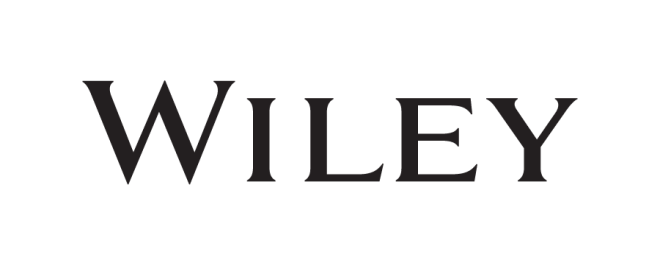 Copyright © 2019 by John Wiley & Sons Canada, Ltd. or related companies. All rights reserved.The data contained in these files are protected by copyright. This manual is furnished under licence and may be used only in accordance with the terms of such licence.The material provided herein may not be downloaded, reproduced, stored in a retrieval system, modified, made available on a network, used to create derivative works, or transmitted in any form or by any means, electronic, mechanical, photocopying, recording, scanning, or otherwise without the prior written permission of John Wiley & Sons Canada, Ltd.MMXVIII x F1Calculate the cost of property, plant, and equipment.Apply depreciation methods to property, plant, and equipment.Explain the factors that cause changes in periodic depreciation and calculate revised depreciation for property, plant, and equipment.Demonstrate how to account for property, plant, and equipment disposals.Record natural resource transactions and compute depletion.Identify the basic accounting issues for intangible assets and goodwill.Illustrate the reporting and analysis of long-lived assets.ItemLOBTItemItemLOBTItemLOBTBTItemLOBTBTItemLOBTQuestionsQuestionsQuestionsQuestionsQuestionsQuestionsQuestionsQuestionsQuestionsQuestionsQuestionsQuestionsQuestionsQuestionsQuestionsQuestionsQuestionsQuestions 1.1K 6.22C11.33C16.44K21.6C 2.1K 7.22K12.33K17.44C22.6C 3.1C 8.22C13.33C18.55K23.7K 4.1C 9.2,32,3K14.44C19.55C24.7C 5.1C10.33C15.44C20.66CBrief ExercisesBrief ExercisesBrief ExercisesBrief ExercisesBrief ExercisesBrief ExercisesBrief ExercisesBrief ExercisesBrief ExercisesBrief ExercisesBrief ExercisesBrief ExercisesBrief ExercisesBrief ExercisesBrief ExercisesBrief ExercisesBrief ExercisesBrief Exercises 1.1AP 5. 5.2AP 9.22AP13.44AP17.7K 2.1AP 6. 6.2AP 10.33AP14.44AP18.7AP 3.1K 7. 7.2AP 11.33AP15.55AP19.7AN 4.1AP 8. 8.2AP 12.44AP16.66APExercisesExercisesExercisesExercisesExercisesExercisesExercisesExercisesExercisesExercisesExercisesExercisesExercisesExercisesExercisesExercisesExercisesExercises 1.1AP 4. 4.2AP 7.33AP10.44AP13.6AP 2.1,2AP 5. 5.2AP 8.33AP11.55AP14.6AP 3.1,2C 6. 6.3AP 9.44AP12.1,2,61,2,6AP15.7ANProblemsProblemsProblemsProblemsProblemsProblemsProblemsProblemsProblemsProblemsProblemsProblemsProblemsProblemsProblemsProblemsProblemsProblems 1.1AP 4.1,31,3AP 7.2,42,4AP10.66AP13.7AN 2.1,2AP 5.33AP 8.2,42,4AP11.6,76,7AP 3.1,2AP 6.1,2,3,41,2,3,4AP 9.2,4,72,4,7AP12.3,5,73,5,7APLegend: The following abbreviations will appear throughout the solutions manual file.Legend: The following abbreviations will appear throughout the solutions manual file.Legend: The following abbreviations will appear throughout the solutions manual file.Legend: The following abbreviations will appear throughout the solutions manual file.LOLearning objectiveLearning objectiveBTBloom's TaxonomyBloom's TaxonomyKKnowledgeCComprehensionComprehensionAPApplicationANAnalysisSSynthesisEEvaluationDifficulty:Level of difficultyLevel of difficultySSimpleMModerateCComplexTime:Estimated time to complete in minutesEstimated time to complete in minutesEstimated time to complete in minutesAACSBAssociation to Advance Collegiate Schools of BusinessAssociation to Advance Collegiate Schools of BusinessAssociation to Advance Collegiate Schools of BusinessCommunicationCommunicationCommunicationEthicsEthicsEthicsAnalyticAnalyticAnalyticTech.Tech.TechnologyDiversityDiversityDiversityReflec. ThinkingReflec. ThinkingReflective ThinkingCPA CMCPA Canada Competency MapCPA Canada Competency MapCPA Canada Competency MapEthicsEthicsProfessional and Ethical BehaviourPS and DMPS and DMProblem-Solving and Decision-MakingComm.Comm.CommunicationSelf-Mgt.Self-Mgt.Self-ManagementTeam & LeadTeam & LeadTeamwork and LeadershipReportingReportingFinancial ReportingStat. & Gov.Stat. & Gov.Strategy and GovernanceMgt. AccountingMgt. AccountingManagement AccountingAuditAuditAudit and AssuranceFinanceFinanceFinanceTaxTaxationLearning ObjectivesQuestionsBriefExercisesExercisesProblemsSet AProblemsSet BCalculate the cost of property, plant, and equipment.1, 2, 3, 4, 51, 2, 3, 41, 2, 3, 121, 2, 3, 4, 61, 2, 3, 4, 6Apply depreciation methods to property, plant, and equipment.6, 7, 8, 9, 5, 6, 7, 8, 92, 3, 4, 5, 122, 3, 6, 7, 8, 92, 3, 6, 7, 8, 9, 12Explain the factors that cause changes in periodic depreciation and calculate revised depreciation for property, plant, and equipment.9, 10, 11, 12, 13, 10, 116, 7, 84, 5, 6, 124, 5, 6Demonstrate how to account for property, plant, and equipment disposals.14, 15, 16, 17, 12, 13, 149, 10 6, 7, 8, 96, 7, 8, 9Record natural resource transactions and calculate depletion.18, 19, 2015111212Identify the basic accounting issues for intangible assets and goodwill.21, 22  1612, 13, 1410, 1110, 11Illustrate the reporting and analysis of long-lived assets.23, 2417, 18, 19159, 11, 12, 139, 11, 12, 13ProblemNumberDescriptionDifficultyLevelTimeAllotted (min.)1ARecord property transactions.Simple20-302AAllocate cost and calculate partial period depreciation.Moderate20-303ADetermine cost; calculate and compare depreciation under different methods.Moderate30-404AAccount for operating and capital expenditures and asset impairments.Moderate20-305ARecord impairment and calculate revised depreciation.Moderate20-306ARecord acquisition, depreciation, impairment, and disposal of land and building.Moderate25-357ACalculate and compare depreciation and gain or loss on disposal under three methods of depreciation.Moderate30-408ARecord acquisition, depreciation, and disposal of equipment.Moderate30-409ARecord property, plant, and equipment transactions; prepare partial financial statements.Complex40-5010ACorrect errors in recording intangible asset transactions.Complex15-2011ARecord intangible asset transactions; prepare partial balance sheet.Moderate30-4012ARecord natural resource transactions; prepare partial financial statements.Moderate25-3013ACalculate ratios and comment.Moderate15-251BRecord property transactions.Simple20-302BAllocate cost and calculate partial period depreciation.Moderate20-303BDetermine cost; calculate and compare depreciation under different methods.Moderate30-404BAccount for operating and capital expenditures and asset impairments.Moderate20-305BRecord impairment and calculate revised depreciation.Moderate20-306BRecord acquisition, depreciation, impairment, and disposal of equipment.Moderate25-35ProblemNumberDescriptionDifficultyLevelTimeAllotted (min.)7BCalculate and compare depreciation and gain or loss on disposal under three methods of depreciation.Moderate30-408BRecord acquisition, depreciation, and disposal of furniture.Moderate30-409BRecord property, plant, and equipment transactions; prepare partial financial statements.Complex40-5010BCorrect errors in recording intangible asset transactions.Complex15-2011BRecord intangible asset transactions; prepare partial balance sheet.Moderate30-4012BRecord equipment, note payable, and natural resource transactions; prepare partial financial statements.Moderate25-3013BCalculate ratios and comment.Moderate15-25Learning ObjectiveKnowledgeComprehensionApplicationApplicationAnalysisSynthesisEvaluationCalculate the cost of property, plant, and equipment.Q9.1Q9.2BE9.3Q9.3Q9.4Q9.5E9.3BE9.1BE9.2BE9.4E9.1E9.2E9.12P9.1AP9.2AP9.3AP9.4AP9.6AP9.1BP9.2BP9.3BP9.4BP9.6BApply depreciation methods to property, plant, and equipment.Q9.7Q9.9Q9.6Q9.8Q9.10Q9.11E9.3BE9.5BE9.6 BE9.7BE9.8BE9.9 E9.2E9.4E9.5E9.12P9.2AP9.3AP9.6AP9.7AP9.8AP9.9AP9.2BP9.3BP9.6BP9.7BP9.8BP9.9BP9.12BExplain the factors that cause changes in periodic depreciation and calculate revised depreciation for property, plant, and equipment.Q9.9Q9.12Q9.10Q9.11Q9.13BE9.10BE9.11E9.6E9.7E9.8P9.4AP9.5AP9.6AP9.12AP9.4BP9.5BP9.6BDemonstrate how to account for property, plant, and equipment disposals.Q9.16Q9.14Q9.15Q9.17BE9.12BE9.13BE9.14E9.9E9.10P9.6AP9.7AP9.8AP9.9AP9.6BP9.7BP9.8BP9.9BRecord natural resource transactions and calculate depletion.Q9.18Q9.19Q9.20BE9.15E9.11P9.12AP9.12BIdentify the basic accounting issues for intangible assets and goodwill.Q9.21Q9.22BE9.16 E9.12E9.13E9.14P9.10AP9.11AP9.10BP9.11BIllustrate the reporting and analysis of long-lived assets.Q9.23BE9.17Q9.24BE9.18BE9.19P9.9AP9.9BP9.11AP9.12AP9.11BP9.12BE9.15P9.13AP9.13BLearning ObjectiveKnowledgeComprehensionApplicationAnalysisSynthesisEvaluationBroadening Your PerspectiveaBYP9.1 BYP9.2BYP9.3BYP9.4BYP9.5a.PPEg.PPEb.NA (expense)h.NA (investment)c.Ii.PPEd.NRj.Ie.NA (current asset)k.NA (expense)f.PPEl.IReturn on assets	$315	[($17,942 + $16,963) ÷ 2]= 1.80%Asset turnover	$13,766	[($17,942 + $16,963) ÷ 2]= 0.79 timesAppraised Value% of TotalCost AllocatedLand$  476,00035%$   448,000Building748,00055%704,000Land Improvements     136,00010%     128,000$1,360,000$1,280,000CarryingPatentCostAmort.AmountPurchase price Jan. 1, 2018$400,000 Amortization 2018 1     $50,000 Amortization 201950,000 Amortization 2020   50,000 Balance Dec. 31, 2020$250,000Amortization 2021 2 $83,333Balance Dec. 31, 2021$166,667CarryingTrademarkCostImpairmentAmountPurchase price during 2014 $250,000 Legal defence during 2020    50,000 Balance Dec. 31, 2020$300,000$300,000 Balance Dec. 31, 2021       $25,000 $275,000 December 31, 2017December 31, 2016Asset turnover	$32,176	[($89,494 + $88,702) ÷ 2]= 0.36 times	$26,968	[($88,702 + $77,527) ÷ 2]= 0.32 timesReturn on assets	$4,458	[($89,494 + $88,702) ÷ 2]= 5.0%	$445	[($88,702 + $77,527) ÷ 2]= 0.5%PROBLEM 9.1ALandLandLandLandLandLandDateExplanationRef.DebitCreditBalanceBuildingBuildingBuildingBuildingBuildingBuildingDateExplanationRef.DebitCreditBalanceLand ImprovementsLand ImprovementsLand ImprovementsLand ImprovementsLand ImprovementsLand ImprovementsDateExplanationRef.DebitCreditBalancePROBLEM 9.2AAppraised Value% of TotalCost AllocatedLand$275,00040%$260,000Building343,75050%325,000Equipment    68,75010%    65,000$687,500$650,000PROBLEM 9.3APROBLEM 9.4ATrans-Equip-Accum.TotalactionLandBuildingmentDepr.PP&EProfitJan. 12NENENENENE−$2,200Feb. 6NENENENENE−$5,400Apr. 24NE+$75,000NENE+$75,000NEMay 17NENENENENE−$3,100July 19NENENENENE−$5,900Aug. 21NENE+$26,000NE+$26,000NESept. 20NENENENENE−$2,700Oct. 25NENE+$20,000NE+$20,000NEDec. 31NENENENENENEDec. 31NENENE+$37,500−$37,500−$37,500PROBLEM 9.5APROBLEM 9.6APROBLEM 9.7APROBLEM 9.8APROBLEM 9.9APROBLEM 9.10APROBLEM 9.11APROBLEM 9.12APROBLEM 9.13AAndruski CompanyBrar CompanyAsset turnover 2021	$552.0	[($702.5 + $662.8) ÷ 2]= 0.81 to 1	$1,762.9	[($1,523.5 + $1,410.7) ÷2]= 1.20 to 1Asset turnover2020	$515.9	[($662.8 + $602.5) ÷ 2]= 0.82 to 1	$1,588.2	[($1,410.7 + $1,318.4) ÷2]= 1.16 to 1Return on assets2021	$21.4	[($702.5 + $662.8) ÷ 2]= 3.13%	$96.5	[($1,523.5 + $1,410.7) ÷2]= 6.58%Return on assets2020	$20.6	[($662.8 + $602.5) ÷ 2]= 3.26%	$85.4	[($1,410.7 + $1,318.4) ÷2]= 6.26%PROBLEM 9.1BLandLandLandLandLandLandDateExplanationRef.DebitCreditBalanceBuildingBuildingBuildingBuildingBuildingBuildingDateExplanationRef.DebitCreditBalanceLand ImprovementsLand ImprovementsLand ImprovementsLand ImprovementsLand ImprovementsLand ImprovementsDateExplanationRef.DebitCreditBalancePROBLEM 9.2BAppraised Value% of TotalCost AllocatedLand$262,50035%$245,000Building337,50045%315,000Equipment  150,00020%  140,000$750,000$700,000PROBLEM 9.3BPROBLEM 9.4BTrans-Equip-Accum.TotalactionLandBuildingmentDepr.PP&EProfitJan. 22NENENENENE−$4,600Apr. 10NENE+$95,000NE+$95,000NEMay 6NENENENENE−$30,500July 20NENENENENE−$10,000Aug. 7NENE+$35,000NE+$35,000NEAug. 15NENENENENE−$1,900Oct. 25NENE+$18,2001NE+18,200NENov. 6NE+$120,000NENE+$120,000NEDec. 31NENENE+$85,0002−$85,000−$85,000Dec. 31+$75,0003NENENE+$75,000+$75,000PROBLEM 9.5BPROBLEM 9.6BPROBLEM 9.7BPROBLEM 9.8BPROBLEM 9.9BPROBLEM 9.10BPROBLEM 9.11BPROBLEM 9.12BPROBLEM 9.13BMock Orange CompanyCotoneaster CompanyAsset turnover2021	$9,428.0	[($5,829.1 + $5,771.4) ÷ 2]= 1.63 to 1	$3,839.8	[($2,754.5 + $2,504.1) ÷ 2]= 1.46 to 1Asset turnover2020	$8,894.3	[($5,771.4 + $5,343.9) ÷ 2]= 1.60 to 1	$3,656.9	[($2,504.1 + $2,340.3) ÷ 2]= 1.51 to 1Return on assets2021	$627.7	[($5,829.1 + $5,771.4) ÷ 2]= 10.82%	$143.4	[($2,754.5 + $2,504.1) ÷ 2]= 5.45%Return on assets2020	$597.8	[($5,771.4 + $5,343.9) ÷ 2]= 10.76%	$137.9	[($2,504.1 + $2,340.3) ÷ 2]= 5.69%BYP 9.1 FINANCIAL REPORTING PROBLEM1.2.Accumu-lated Deprecia-tion3. Net Carrying Amount3. Net Carrying Amount1.2.Accumu-lated Deprecia-tion3. Net Carrying Amount3. Net Carrying Amount1.2.Accumu-lated Deprecia-tion3. Net Carrying Amount3. Net Carrying AmountCost2.Accumu-lated Deprecia-tion3. Net Carrying Amount3. Net Carrying AmountLeasehold improvements$169,605$80,369$89,236Furniture and equipment38,21421,81616,398Computer hardware12,6257,7654,860Computer software 6,1214,2921,829Construction-in-process23,34923,349$249,914$114,242$135,6721.Cost2.3.1.CostAccumu-latedNet Carrying Amount1.CostAmorti-zationNet Carrying AmountIndefinite life trade name$46,092$46,092Definite life trade name17,175$10,2406,935Trademarks1,7091,7090Computer software 26,72518,3658,360Other intangible assets3,5193,5190$95,220$33,833$61,387Goodwill$151,682$151,682Furniture and equipment$  337Computer hardware1,784Computer software  2,847Total$4,968BYP 9.2 INTERPRETING FINANCIAL STATEMENTSBYP 9.3 COLLABORATIVE LEARNING ACTIVITYBYP 9.4 COMMUNICATION ACTIVITYBYP 9.5 “ALL ABOUT YOU” ACTIVITYBYP 9.6 Santé Smoothie Saga